РОССИЙСКАЯ ФЕДЕРАЦИЯИРКУТСКАЯ ОБЛАСТЬУСТЬ-КУТСКИЙ РАЙОНУСТЬ-КУТСКОЕ МУНИЦИПАЛЬНОЕ ОБРАЗОВАНИЕ(ГОРОДСКОЕ ПОСЕЛЕНИЕ)АДМИНИСТРАЦИЯПОСТАНОВЛЕНИЕ_______________ 					    	                 № __________О внесении изменений в постановление администрации муниципального образования «город Усть-Кут» от 08.12.2017 г. №1166-П об утверждении муниципальной программы «Формирование современной городской среды Усть-Кутского муниципального образования (городского поселения) на 2018-2025 годы»В соответствии с  Паспортом приоритетного проекта «Формирование комфортной городской среды», утвержденным президиумом Совета при Президенте Российской Федерации по стратегическому развитию и приоритетным проектам (протокол от 21 ноября 2016 года № 10), руководствуясь постановлением Правительства Российской Федерации от 10 февраля 2017г. № 169 «Об утверждении Правил предоставления и распределения субсидий из федерального бюджета бюджетам субъектам Российской Федерации на поддержку государственных программ субъектов Российской Федерации, постановлением Правительства Российской Федерации от 30 декабря 2017г. № 1710 «Об утверждении государственной программы Российской Федерации «Обеспечение доступным и комфортным жильем и коммунальными услугами граждан Российской Федерации», постановлением Правительства Российской Федерации от 07 марта 2018г. № 237 «Об утверждении Правил предоставления средств государственной поддержки из федерального бюджета бюджетам субъектов Российской Федерации для поощрения муниципальных образований – победителей Всероссийского конкурса лучших проектов создания комфортной городской среды», приказом Министерства строительства и жилищно-коммунального хозяйства Российской Федерации» от 6 апреля 2017г. № 691/пр «Об утверждении методических рекомендаций по подготовке государственных программ субъектов Российской Федерации и муниципальных программ формирования современной городской среды в рамках реализации приоритетного проекта «Формирование комфортной городской среды» на 2018-2022 годы», постановлением Правительства Иркутской области от 25 ноября 2019г. № 993-п «О предоставлении иных межбюджетных трансферов на создание комфортной городской среды в малых городах и исторических поселениях – победителях Всероссийского конкурса лучших проектов создания комфортной городской среды». Федеральным законом от 06.10.2003г. № 131-ФЗ «Об общих принципах организации местного самоуправления в Российской Федерации», руководствуясь Положением о бюджетном процессе в Усть-Кутском муниципальном образовании (городском поселении), утвержденным Решением Думы Усть-Кутского муниципального образования (городского поселения) от 27.03.2014 года № 95/20, ст.6, 33, 47 Устава Усть-Кутского муниципального образования (городского поселения)постановляет:1.Внести в постановление администрации муниципального образования «город Усть-Кут» от 08.12.2017г. №1166-П  «Об утверждении муниципальной программы «Формирование современной городской среды Усть-Кутского муниципального образования (городского поселения) на 2018-2025 годы», (с учетом редакций постановлений от 27.03.2018г. № 265-п,  от 14.05.2018г. № 451-п, от 08.04.2019г. № 393-п, от 29.03.2019г. №370-п, от 20.12.2019г. № 1659-п, от 13.02.2020г. № 202-п, от 27.02.2020г. № 268-п, от 19.05.2020г. № 678-п, от 09.06.2020г. № 758-п, от 07.07.2020г. № 877-п, от 23.11.2020г. № 1728-п, от 22.01.2021г. №46-п, от 15.04.2021г. № 668-п, от 28.06.2021г. № 1145-п, от 13.07.2021г. № 1279-п, от 20.10.2021г. № 1952-п, от 27.12.2021г. №2505-п, от 27.01.2022г. №106-п, 09.03.2022г. №444-п, 04.07.2022 №1320-п, 19.08.2022 № 1770-п, 05.09.2022г. №1918-п, 17.10.2022г. № 2262-п, 28.11.2022г. № 2679-п, 30.12.2022г. №2987-п, 30.01.2023 №124-п, 11.04.2023 №844-п, 24.05.2023г. №1260-п, 30.06.2023г. №1680-п, 25.08.2023 №2198-п, 13.10.2023 №2705-п)  изменения в соответствии с приложением.2.Администрации Усть-Кутского муниципального образования (городского поселения) предусмотреть финансирование на реализацию мероприятий муниципальной программы «Формирование современной городской среды Усть-Кутского муниципального образования (городского поселения) на 2018-2025 годы», исходя из реальных возможностей бюджета Усть-Кутского муниципального образования (городского поселения). 3. Начальнику группы отдела информационного обеспечения, взаимодействия с общественностью и СМИ администрации обеспечить опубликование (обнародование) настоящего постановления на официальном сайте администрации   муниципального образования «город Усть-Кут» в информационно-телекоммуникационной сети «Интернет» в разделе «Формирование комфортной городской среды» в течение одного дня со дня принятия.   4. МКУ «Служба заказчика по ЖКХ» УКМО (ГП) обеспечить опубликование (обнародование) настоящего постановления на сайте ГИС ЖКХ.             5. Контроль за исполнением настоящего постановления возложить на заместителя главы по экономическим вопросам Усть-Кутского муниципального образования (городского поселения).Глава администрации Усть-Кутского 
муниципального образования (городского поселения) 							                      Е.В. КокшаровПриложение №1 к постановлению Администрации Усть-Кутского муниципального образования (городского поселения)                                       № ________ от ________________Паспорт муниципальной программы«Формирование современной городской среды Усть-Кутского муниципального образования (городского поселения)на 2018 – 2025 годы»Раздел 1. Содержание проблемы и обоснование необходимости ее решения программно-целевым методом.Город Усть-Кут географических расположен вдоль реки Лена протяженностью 42 км в длину и 2 км в ширину. Полоса застройки представлена аккумулятивными террасами, примыкающими к водоразделу. Общая площадь жилых зон составляет 1059,6 га, в том числе многоэтажная 7,5 га, среднеэтажная 96,3 га, малоэтажная 208,6 га, индивидуальная 740,2 га, сезонного проживания 7 га. Сложившаяся планировочная структура имеет линейную структуру, представлена несколькими жилыми районами, удаленными друг от друга. Вдоль города проходит Байкало-Амурская железная дорога с многочисленными подъездными путями предприятий и портовых устройств. Автомобильная транзитная дорога проходит вдоль железнодорожного полотна по северной окраине города, пересекая жилую застройку в восточной части города. Архитектурно-планировочный анализ показал малоблагоустроенность и недостаток комфорта проживания в периферийных районах. В устье реки Кута, являющейся притоком реки Лена, имеется остров Домашний. Генеральный план города предусматривает на нем организацию городского парка с организованной пляжной зоной. Также в жилом районе Кирзавод восточной части города предлагается организация горнолыжного спуска с использованием естественного рельефа.Состояние сферы благоустройства характеризуется следующими показателями, представлены в таблице 1.Таблица 1.Благодаря работе депутатов с населением и проводимым администрацией конкурсам на лучшую улицу, двор, в городе стало распространяться территориальное общественное самоуправление. Официально представительным органом зарегистрировано 3 ТОСа, фактически действует 11. Особенно активные члены ТОСов имеют хорошую практику по благоустройству территории в форме субботников и организации досуга, взаимодействию с органами местного самоуправления в вопросах благоустройстваНаиболее интенсивно используемыми (посещаемыми) являются микрорайоны Лена и Речники. Здесь находятся социально-культурные учреждения. В микрорайоне Лена расположен железнодорожный вокзал, куда прибывает много транзитных пассажиров, работающих вахтовым методом, прибывают междугородние автобусы. Также в этом микрорайоне находится главная площадь города, где проходят все значимые городские мероприятия.Ремонт и благоустройство этих территорий за счет средств местного бюджета осуществлялось не комплексно в рамках одной муниципальной программы, а путем реализации внепрограммных мероприятий, затрагивающих, как правило, выполнение одного из направлений благоустройства. Так за предыдущие пять лет в городе установлено 38 детских площадок, освещено 16 придомовых территорий, асфальтировались внутриквартальные подъезды к 21 многоквартирному дому, устроено 13 площадок для сбора твердых коммунальных отходов, приобретаются и устанавливаются урны, производится озеленение территории, как силами муниципалитета, так и силами общественных (в том числе детских) организаций. За счет мероприятий народных инициатив выполнен ремонт сквера в микрорайоне Лена с реставрацией памятника и монумента, благоустраивалась территория у Дома культуры «Речники». По инициативе администрации за счет внебюджетных средств построено три фонтана, установлен памятник основателю города Ивану Галкину. Следует отметить, что предприниматели вносят свою лепту в изменение облика города, устраивая парковки возле своих объектов, ремонтируя фасады и устраивая цветники. Однако, несмотря на ежегодное увеличение финансирования на мероприятия по благоустройству, недостаток средств на комплексное решение проблемы остро ощущается.Проводимые собрания и опросы граждан показали, что после решения вопросов, связанных с обеспечением теплоснабжения, проблемы благоустройства вышли на первый план. Граждане все больше поднимают вопросы о восстановлении скверов, восстановлении разрушенных асфальтобетонных покрытий площадей и пешеходных зон, устройстве уличных спортивных площадок для подростков и молодежи.Одной из проблем города является отсутствие ливневой канализации, весной при таянии снега талые воды устремляются по улицам вниз к реке. Это самое неблагоприятное время года. Также в городе в силу тесной городской застройки и географической специфики отсутствуют парки с инфраструктурой. Зато город окружен природным лесопарком со статусом «Городские леса» площадью 697 гектаров. Также одной из проблем является малое количество автомобильных парковок, лестниц, инфраструктуры для инвалидов и других маломобильных групп населения. Кроме того, в городе наблюдается старение деревьев, особенно тополей. В силу сурового сибирского климата предпочтительнее озеленять город хвойными вечнозелеными деревьями, рябиной, сиренью, березой, кустарниками акации и прочими зимостойкими растениями.Реализация Программы позволит создать благоприятные условия для развития городской среды, повысить комфортность проживания и отдыха населения города, обеспечить более эффективную эксплуатацию жилых домов, а также наиболее посещаемых общественных мест, улучшить условия для отдыха и занятий спортом, обеспечить физическую, пространственную и информационную доступность зданий, сооружений, дворовых территорий и наиболее посещаемых мест общественного пользования для инвалидов и других маломобильных групп населения. Программа позволит привлечь общественность города, повысить ее роль в создании и управлении городской средой.Раздел 2. Цели и задачи Программы, сроки и этапы ее реализации, целевые индикаторы и показатели результативности реализации Программы.Право граждан на благоприятную окружающую среду закреплено в основном законе государства - Конституции Российской Федерации. Приоритеты государственной политики в сфере благоустройства определены в приоритетном проекте Российской Федерации «Формирование комфортной городской среды», утвержденном Советом при Президенте Российской Федерации по стратегическому развитию и приоритетным проектам (протокол от 21 ноября 2016 г. №10). Проект включает создание условий для системного повышения качества и комфорта городской среды путем реализации комплекса первоочередных мероприятий по благоустройству дворовых территорий, общественных пространств (площадей, улиц, набережных и др.) при широком общественном обсуждении дизайн-проектов благоустройства территорий.Право граждан на благоприятную окружающую среду закреплено в основном законе государства - Конституции Российской Федерации. Приоритеты государственной политики в сфере благоустройства определены в приоритетном проекте Российской Федерации «Формирование комфортной городской среды», утвержденном Советом при Президенте Российской Федерации по стратегическому развитию и приоритетным проектам (протокол от 21 ноября 2016 г. №10). Проект включает создание условий для системного повышения качества и комфорта городской среды путем реализации комплекса первоочередных мероприятий по благоустройству дворовых территорий, общественных пространств (площадей, улиц, набережных и др.) при широком общественном обсуждении дизайн-проектов благоустройства территорий.В соответствии с указом Президента Российской Федерации от 7 мая 2018 года №204 «О национальных целях и стратегических задачах развития Российской Федерации на период до 2024 года» президиумом Совета при Президенте Российской Федерации по стратегическому развитию и приоритетным проектам (протокол от 24 декабря 2018 г. №16) утвержден паспорт национального проекта «Жилье и городская среда», в состав которого включен федеральный проект «Формирование комфортной городской среды».Паспорт регионального проекта Иркутской области «Формирование комфортной городской среды в Иркутской области» был утвержден первым заместителем Губернатора Иркутской области - Председателем Правительства Иркутской области Р.Н. Болотовым 14 декабря 2018 года.Цель реализации настоящей Программы - повышение качества и комфорта городской среды на территории города Усть-Кута.Задачи Программы:Повышение уровня благоустройства дворовых территорий многоквартирных домов.Повышение уровня благоустройства общественных территорий.Повышение уровня благоустройства объектов недвижимого (включая объекты незавершенного строительства) имущества и земельных участков, находящихся в собственности (пользовании) юридических лиц и индивидуальных предпринимателей.Повышение уровня благоустройства индивидуальных жилых домов и земельных участков, предоставленных для их размещения.Повышение уровня вовлеченности заинтересованных граждан, организаций в реализации мероприятий по благоустройству.Срок реализации муниципальной программы: 2018-2025 годы.В ходе реализации Программы планируется провести мероприятия по благоустройству дворовых территорий многоквартирных домов и общественных территорий, в которых при проведении инвентаризации выявлена такая необходимость.Обеспечить реализацию проекта победителя победителей Всероссийского конкурса лучших проектов создания комфортной городской среды в малых городах и исторических поселениях.Проведение мероприятий Программы создаст необходимый минимальный уровень комфортной среды для жителей многоквартирных домов, условия для культурно-досуговой деятельности, отдыха и занятий спортом для всех жителей города. Проведение мероприятий по благоустройству территорий, прилегающих к индивидуальным жилым домам, и земельных участков, предоставленных для их размещения, а также объектов недвижимого имущества (включая объекты незавершенного строительства) и земельных участков, находящихся в собственности (пользовании) юридических лиц и индивидуальных предпринимателей, в соответствии с требованиями правил благоустройства, утвержденных в муниципальных образованиях Иркутской области, обеспечит единый подход к вопросам благоустройства на территории Усть-Кутского муниципального образования (городского поселения).Планируемые целевые показатели результативности Программы     Таблица 2.Раздел 3. Система мероприятий Программы и ресурсное обеспечение Программы3.1. Система мероприятий: Таблица 3. *-прогнозное ожидаемое финансирование                                                                                                                                                                                                                                                                                                                                                                                          3.2. Ресурсное обеспечение Программы.Основанием для привлечения средств федерального бюджета, средств субсидий из областного бюджета является государственная программа Иркутской области «Формирование современной городской среды на 2018-2025 годы», утвержденная постановлением Правительства Иркутской области от 31 августа 2017 года № 568-пп и участие во Всероссийском конкурсе лучших проектов создания комфортной городской среды в малых городах.Общий объем финансирования Программы составляет 515 083 558,39 тыс. руб. Ежегодная корректировка объемов и структуры расходов на реализацию Программы определяется бюджетом Усть-Кутского муниципального образования (городского поселения) на очередной финансовый год и плановый период реализации Программы.Таблица 4*- прогнозное ожидаемое финансирование         Таблица 4/1Мероприятия по итогам участия во Всероссийском конкурсу лучших проектов создания комфортной городской среды в малых городах и исторических поселениях, реализуемые в рамках иных муниципальных программРаздел 4. Механизм реализации Программы и оценка ее эффективности.Мероприятие 1: Благоустройство дворовых территорий многоквартирных домов. Благоустройство дворовой территории - это совокупность территорий, прилегающих к многоквартирным домам, с расположенными на них объектами, предназначенными для обслуживания и эксплуатации таких домов, и элементами благоустройства этих территорий, в том числе парковками (парковочными местами), тротуарами и автомобильными дорогами, включая автомобильные дороги, образующие проезды к территориям, прилегающим к многоквартирным домам.Минимальный перечень работ по благоустройству дворовых территорий включает следующие виды работ:- ремонт дворовых проездов;- обеспечение освещения дворовых территорий многоквартирных домов;- установка скамеек;- установка урн;- ремонт и (или) устройство автомобильных парковок;- ремонт и (или) устройство тротуаров, пешеходных дорожек.Дополнительный перечень работ по благоустройству дворовых территорий включает в себя следующие виды работ:- оборудование детских площадок;- оборудование спортивных площадок;- озеленение территорий;- обустройство площадок для выгула домашних животных;- обустройство площадок для отдыха;- обустройство контейнерных площадок;- обустройство ограждений;- устройство открытого лотка для отвода дождевых и талых вод;- устройство искусственных дорожных неровностей с установкой соответствующих дорожных знаков;- иные виды работ.Визуализированный перечень образцов элементов благоустройства, предлагаемый к размещению на дворовой территории, установлен в приложении 1.При	выполнении	видов работ, включенных в минимальный и дополнительный перечни, обязательным является:- трудовое участие собственников помещений в многоквартирных домах, собственников иных зданий и сооружений, расположенных в границах дворовой территории, подлежащей благоустройству (далее - заинтересованные лица);- решение собственников помещений в многоквартирном доме о принятии созданного в результате благоустройства имущества в состав общего имущества многоквартирного дома.Трудовое участие заинтересованных лиц реализуется в форме субботника.Под субботником понимается выполнение неоплачиваемых работ, не требующих специальной квалификации, в том числе подготовка дворовой территории многоквартирного дома к началу работ, уборка мусора, покраска оборудования, другие работы.Доля трудового участия заинтересованных лиц устанавливается в размере одного субботника для каждой дворовой территории многоквартирного дома.При выполнении видов работ, включенных в дополнительный перечень, обязательным является:- финансовое участие заинтересованных лиц;- софинансирование собственниками помещений в многоквартирном доме по благоустройству дворовых территорий в размере не менее 20 процентов стоимости выполнения таких работ (в случае, если дворовая территория включена в муниципальную программу формирования современной городской среды после вступления в силу постановления Правительства Российской Федерации от 9 февраля 2019 года № 106 «О внесении изменений в приложение № 15 к государственной программе Российской Федерации «Обеспечение доступным и комфортным жильем и коммунальными услугами граждан Российской Федерации»);- решение собственников помещений в многоквартирном доме о принятии созданного в результате благоустройства имущества в состав общего имущества многоквартирного дома.Финансовое участие заинтересованных лиц реализуется в форме софинансирования мероприятий по благоустройству дворовых территорий.Доля финансового участия заинтересованных лиц устанавливается не менее 1 процента стоимости выполнения таких работ в случае, если дворовая территория включена в муниципальную программу формирования современной городской среды до вступления в силу постановления Правительства Российской Федерации от 9 февраля 2019 года № 106 «О внесении изменений в приложение № 15 к государственной программе Российской Федерации «Обеспечение доступным и комфортным жильем и коммунальными услугами граждан Российской Федерации» (далее - Постановление № 106) и не менее 20 процентов стоимости выполнения таких работ в случае, если дворовая территория включена в муниципальную программу формирования современной городской среды после вступления в силу Постановления № 106.Выполнение работ из дополнительного перечня без выполнения работ из минимального перечня не допускается.Адресный перечень дворовых территорий многоквартирных домов, подлежащих благоустройству в 2018-2025 году (приложение 2) формируется исходя из минимального перечня работ по благоустройству, с учетом физического состояния дворовой территории, определенной по результатам инвентаризации дворовой территории, проведенной в порядке, установленном министерством жилищной политики, энергетики и транспорта Иркутской области.Очередность благоустройства определяется в порядке поступления предложений заинтересованных лиц об их участии в соответствии с порядком и сроком представления, рассмотрения и оценки предложений заинтересованных лиц о включении дворовой территории в муниципальную программу, утвержденным постановлением администрации Усть-Кутского муниципального образования (городского поселения) от 10.08.2017 г. № 860-п «О мероприятиях по реализации Приоритетного проекта «Формирование комфортной городской среды»».Нормативная стоимость (единичные расценки) работ по благоустройству дворовых территорий, входящих в минимальный и дополнительный перечни таких работ, установлена в приложении 1.Порядок разработки, обсуждения с заинтересованными лицами и утверждения дизайн-проекта благоустройства дворовой территории, включенной в муниципальную программу, предусматривающего текстовое и визуальное описание предлагаемого проекта, перечня (в том числе в виде соответствующих визуализированных изображений) элементов благоустройства, предлагаемых к размещению на соответствующей дворовой территории, установлен в приложении 3.Дворовая территория может быть исключена из адресного перечня дворовых территорий, нуждающихся в благоустройстве и подлежащих благоустройству в рамках Программы, при следующих условиях:- если на дворовой территории, расположены многоквартирные дома, физический износ основных конструктивных элементов (крыша, стены, фундамент) которых превышает 70 процентов;- если дворовая территория планируется к изъятию для муниципальных или государственных нужд в соответствии с Генеральным планом города Усть-Кута;- если собственники помещений в многоквартирном доме, дворовая территория которых подлежит благоустройству, приняли решение об отказе от благоустройства дворовой территории;- если собственники помещений в многоквартирном доме, дворовая территория которых подлежит благоустройству, отказываются принять созданное в результате благоустройства имущество в состав общего имущества многоквартирного дома;- если дворовая территория, на которой расположены многоквартирные дома, включена в адресный перечень дворовых территорий, нуждающихся в благоустройстве, но в администрацию муниципального образования «город Усть-Кут» на 1 августа 2024 года собственниками многоквартирных домов данной территории не подано заявление о включении дворовой территории в адресный перечень дворовых территорий, подлежащих благоустройству. При этом исключение дворовой территории из перечня дворовых территорий, подлежащих благоустройству в рамках реализации муниципальной программы, возможно только при условии одобрения соответствующего решения муниципального образования общественной комиссией в установленном порядке.Мероприятие 2. Благоустройство общественных территорий.Благоустройство общественных территорий включает в себя проведение работ на территориях общего пользования, которыми беспрепятственно пользуется неограниченный круг лиц. Общественные территории - это территории соответствующего функционального назначения (площади, набережные, улицы, пешеходные зоны, скверы, парки, иные территории).Очередность благоустройства общественных территорий определяется в порядке поступления предложений заинтересованных лиц, в соответствии с порядком и сроком представления, рассмотрения и оценки предложений заинтересованных лиц о включении общественной территории в муниципальную программу, утвержденным постановлением администрации муниципального образования «город Усть-Кут» от 10.08.2017 года № 860-п.Мероприятия по благоустройству общественных территорий проводятся с учетом необходимости обеспечения физической, пространственной и информационной доступности зданий, сооружений общественных территорий для инвалидов и других маломобильных групп населения. Дизайн-проект благоустройства общественной территории, в который включается текстовое и визуальное описание, в том числе его концепция и перечень (в том числе визуализированный) элементов благоустройства, предлагаемых к размещению на соответствующей территории, утверждается постановлением администрации Усть-Кутского муниципального образования (городского поселения).Мероприятия по итогам участия  во Всероссийском конкурсе лучших проектов создания комфортной городской среды в малых городах и исторических поселениях, направленно на улучшение архитектурного облика муниципального образования, создание пешеходных и туристических маршрутов, условий для рекреации и занятий спортом, повышение уровня санитарно-эпидемиологического и экологического благополучия жителей в малых городах и исторических поселениях, в том числе мероприятия по созданию и восстановлению дорожных покрытий, устройству освещения, ливневой канализации, озеленению, созданию и размещению малых архитектурных форм, а также по созданию инфраструктуры, обслуживающей общественные пространства.Мероприятие 3. Благоустройство объектов недвижимого имущества (включая объекты незавершенного строительства) и земельных участков, находящихся в собственности	(пользовании) юридических лиц и индивидуальных предпринимателей.Адресный перечень объектов недвижимого имущества (включая объекты незавершенного	строительства)	и	земельных	участков,	находящихся в собственности	(пользовании)	юридических	лиц и индивидуальных предпринимателей, которые подлежат благоустройству (приложение 5), формируется исходя из физического состояния объектов, определенного по результатам инвентаризации, проведенной в порядке, установленном министерством жилищной политики, энергетики и транспорта Иркутской области.Благоустройство объектов недвижимого имущества (включая объекты незавершенного	строительства)	 и	земельных 	участков,	находящихся в собственности	(пользовании) 	юридических 	лиц	 и индивидуальных предпринимателей, осуществляется не позднее 2021 года за счет средств собственников (пользователей) указанных объектов, земельных участков), в соответствии с требованиями Правил благоустройства территории Усть-Кутского муниципального образования (городского поселения), на основании заключенных с администрацией Усть-Кутского муниципального образования (городского поселения) соглашений.Мероприятие 4. Мероприятия по инвентаризации уровня благоустройства индивидуальных жилых домов и земельных участков, предоставленных для их размещения.Мероприятия по инвентаризации уровня благоустройства индивидуальных жилых домов и земельных участков, предоставленных для их размещения, проводятся инвентаризационной комиссией, созданной муниципальным правовым актом, в порядке, установленном министерством жилищной политики, энергетики и транспорта Иркутской области.Мероприятие 5. Благоустройство индивидуальных жилых домов и земельных участков, предоставленных для их размещения.Адресный перечень индивидуальных жилых домов и земельных участков, предоставленных для их размещения, подлежащих благоустройству не позднее 2025 года (приложение 6), формируется исходя из физического состояния объектов, определенного по результатам инвентаризации уровня благоустройства индивидуальных жилых домов и земельных участков, предоставленных для их размещения, проведенной в порядке, установленном министерством жилищной политики, энергетики и транспорта Иркутской области.Благоустройство индивидуальных жилых домов и земельных участков, предоставленных для их размещения, осуществляется не позднее 2025 года за счет 	(землепользователей) земельных участков) в соответствии с требованиями Правил благоустройства территории Усть-Кутского муниципального образования (городского поселения), на основании заключенных соглашений с администрацией Усть-Кутского муниципального образования (городского поселения).Мероприятие 6. Мероприятия по проведению работ по образованию земельных участков, на которых расположены многоквартирные дома.Необходимо проведение работ по образованию земельных участков, на которых расположены многоквартирные дома, работы по благоустройству дворовых территорий которых софинансируются из бюджета Иркутской областиМероприятия по благоустройству территорий реализуются с учетом:- проведения общественных обсуждений проектов муниципальных программ (срок обсуждения - не менее 30 календарных дней со дня опубликования таких проектов изменений в муниципальную программу), в том числе при внесении в них изменений;- учета предложений заинтересованных лиц о включении дворовой территории и (или) общественной территории в муниципальную программу, в том числе при внесении в нее изменений;- обеспеченности в срок до 1 марта года предоставления субсидий проведение общественных обсуждений и определение территорий и мероприятий по благоустройству таких территорий;- обеспеченности проведение голосования по отбору общественных территорий (для муниципальных образований Иркутской области с численностью населения свыше 20 тыс.человек):- завершения мероприятий по благоустройству общественных территорий, включенных в муниципальные программы, отобранных по результатам голосования по отбору общественных территорий, проведенного в году, предшествующем году реализации указанных мероприятий;- осуществления контроля за ходом выполнения муниципальной программы общественной комиссией, созданной в соответствии с постановлением Правительства Российской Федерации от 10 февраля 2017 года № 169 «Об утверждении Правил предоставления и распределения субсидий из федерального бюджета бюджетам субъектов Российской Федерации на поддержку государственных программ субъектов Российской Федерации и муниципальных программ формирования современной городской среды», включая проведение оценки предложений заинтересованных лиц;- обязательного установления минимального 3-летнего гарантийного срока на результаты выполненных работ по благоустройству дворовых и (или) общественных территорий;- заключения соглашений по результатам закупки товаров, работ и услуг для обеспечения муниципальных нужд в целях реализации муниципальных программ - 1 апреля года предоставления субсидии, за исключением:случаев обжалования действий (бездействия) заказчика и (или) комиссии по осуществлению закупок и (или) оператора электронной площадки при осуществлении закупки товаров, работ, услуг в порядке, установленном законодательством Российской Федерации, при которых срок заключения таких соглашений продлевается на срок указанного обжалования;случаев проведения повторного конкурса или новой закупки, если конкурс признан не состоявшимся по основаниям, предусмотренным законодательством Российской Федерации, при которых срок заключения таких соглашений продлевается на срок проведения конкурсных процедур;случаев заключения таких соглашений в пределах экономии средств при расходовании субсидии в целях реализации муниципальных программ, в том числе мероприятий по цифровизации городского хозяйства, включенных в муниципальную программу, при которых срок заключения таких соглашений продлевается на срок до 15 декабря года предоставления субсидии).- проведения соответствующего мероприятия с учетом необходимости обеспечения физической, пространственной и информационной доступности зданий, сооружений, дворовых и (или) общественных территорий для инвалидов и других маломобильных групп населения;- проведения органом местного самоуправления муниципального образования Иркутской области работ по образованию земельных участков, на которых расположены многоквартирные дома, в целях софинансирования работ по благоустройству дворовых территорий которых муниципальному образованию Иркутской области предоставляется субсидия:- в срок до даты, установленной соглашением о предоставлении субсидий (в случае, если земельный участок находится в муниципальной собственности, или если собственность на земельный участок не разграничена);- в срок до даты заключения органом местного самоуправления муниципального образования Иркутской области соглашения о предоставлении субсидии юридическим лицам (за исключением субсидии государственным (муниципальным) учреждениям), индивидуальным предпринимателям, физическим лицам на возмещение затрат на выполнение работ по благоустройству дворовых территорий (в случае если дворовая территория образована земельными участками, находящимися полностью или частично в частной собственности);- направления на реализацию мероприятий по благоустройству общественных территорий не менее одной трети и не более трех четвертых от общего размера предоставленной субсидии (для муниципальных образований Иркутской области, отнесенных к категории городских округов, и муниципальных образований Иркутской области с численностью населения более 20 тысяч человек);Информация о ходе реализации мероприятий муниципальной программы подлежит внесению в государственную информационную систему жилищно-коммунального хозяйства (ГИС ЖКХ). Проведение мероприятий Программы создаст необходимый минимальный уровень комфортной среды для жителей многоквартирных домов, условия для культурно-досуговой деятельности, отдыха и занятий спортом для всех жителей города. Проведение мероприятий по благоустройству территорий, прилегающих к индивидуальным жилым домам, и земельных участков, предоставленных для их размещения, а также объектов недвижимого имущества (включая объекты незавершенного строительства) и земельных участков, находящихся в собственности (пользовании) юридических лиц и индивидуальных предпринимателей, в соответствии с требованиями правил благоустройства, утвержденных в муниципальных образованиях Иркутской области, обеспечит единый подход к вопросам благоустройства на территории Усть-Кутского муниципального образования (городского поселения).Реализация мероприятий Программы связана с рисками, обусловленными как внутренними факторами (организационные риски), так и внешними факторами (изменение законодательства и внешней экономической ситуации и риски финансового обеспечения). Комплексная оценка рисков, возникающих при реализации мероприятий муниципальной программы, приведена в таблице 5.Комплексная оценка рисков реализации программы и описание мер управления рисками реализации программы                                                                                                                          Таблица 5Раздел 5. Контроль реализации ПрограммыКонтроль за реализацией Программы осуществляет глава муниципального образования «город Усть-Кут».Ответственность за реализацию Программы и обеспечение достижения запланированных значений целевых индикаторов и показателей результативности реализации Программы в целом несет Разработчик программы. Для обеспечения контроля реализации Программы Исполнитель Программы ежеквартально, до 10 числа месяца, следующего за отчетным кварталом, направляют Разработчику программы информацию о ходе финансирования мероприятий Программы, исполнителями которых они являются, нарастающим итогом с начала года, а также иную информацию, необходимую для ведения установленной отчетности.Разработчик программы организует ведение отчетности о реализации Программы в целом и направляет ее в Комитет экономики и прогнозирования:- ежеквартально, в срок до 15 числа месяца, следующего за отчетным кварталом отчет о ходе финансирования и выполнения мероприятий Программы нарастающим итогом с начала года по форме, согласно приложению №2 к «Порядку принятия решений о разработке муниципальных программ муниципального образования «город Усть-Кут», их формирования и реализации», и аналитическую записку о реализации Программы;- ежегодно в срок до 15 февраля – ежегодный доклад о реализации Программы согласно приложениям №2, №4 к «Порядку принятия решений о разработке муниципальных программ муниципального образования «город Усть-Кут» их формирования и реализации»;- до 1 марта года, следующего за годом окончания срока реализации Программы – итоговый доклад о реализации Программы по форме согласно приложению №3, №4 к «Порядку принятия решений о разработке муниципальных программ муниципального образования «город Усть-Кут» их формирования и реализации», а также информацию об оценке эффективности реализации Программы, согласно Порядку проведения и критериям оценки эффективности реализации муниципальных программ.Ежегодный и итоговый доклады о реализации Программы должны содержать аналитическую записку, в которой указывается:- общий объем запланированных и фактически произведенных расходов, всего и в том числе по источникам финансирования;- распределение и фактическое исполнение расходов по целям, задачам и подпрограммам, причины неполного освоения предусмотренных средств;- достигнутые в отчетном периоде количественно измеримые результаты;- степень фактического достижения ожидаемых конечных результатов реализации Программы и ее социально-экономической эффективности, запланированных целевых индикаторов и показателей результативности реализации Программы, намеченных целей и задач. По показателям, не достигшим запланированного уровня, приводятся причины невыполнения и предложения по их дальнейшему достижению;- перечень мероприятий, не завершенных в утвержденные сроки, причины их невыполнения, предложения по дальнейшей реализации;- оценка эффективности реализации Программы;- предложения о внесении изменений в Программу с соответствующими обоснованиями.Таблица 6Сведения о показателях программыПриложение 1 К муниципальной программе «Формирование современной городской среды Усть-Кутского муниципального образования (городского поселения) на 2018-2025 годы»Визуализированный перечень образцов элементов благоустройства.
Нормативная стоимость (единичные расценки) работ по благоустройству дворовых территорий многоквартирных домов, включенных в минимальный перечень и дополнительный перечень работ.Нормативная стоимость (единичные расценки) работ по благоустройству дворовых территорий многоквартирных домов, включенных в минимальный перечень и дополнительный перечень работ.Приложение 2 К муниципальной программе «Формирование современной городской среды Усть-Кутского муниципального образования (городского поселения)на 2018-2025 годы»Адресный перечень дворовых территорий многоквартирных домов, подлежащих благоустройству в 2018-2025 годуПриложение 3 к муниципальной программе «Формирование современной городской среды Усть-Кутского муниципального образования (городского поселения) на 2018-2025 годы»Порядок разработки, обсуждения с заинтересованными лицами и утверждения дизайн проекта благоустройства общественной, дворовой территории многоквартирного дома, включенных в муниципальную программу,  предусматривающий текстовое, визуальное описание предполагаемого проекта, перечня (в том числе в виде соответствующих  визуализированных изображений) элементов благоустройства, предлагаемых к размещению на соответствующей общественной, дворовой территории многоквартирного дома1. Общие положения1. Порядок регламентирует процедуру разработки, обсуждения с заинтересованными лицами и утверждения дизайн-проекта благоустройства общественной территории, дворовой территории многоквартирного дома.2. Под дизайн-проектом понимается графический и текстовый материал, включающий в себя визуализированное описание предполагаемого проекта, изображение общественной территории или дворовой территории, представленный в нескольких ракурсах, с планировочной схемой, фотофиксацией существующего положения, с описанием работ, мероприятий, предлагаемых к выполнению и перечня (в том числе в виде соответствующих визуализированных изображений) элементов благоустройства, предлагаемых к размещению на соответствующей общественной, дворовой территории многоквартирного дома (далее - дизайн-проект).Содержание дизайн-проекта зависит от вида и состава планируемых к благоустройству работ. Это может быть как проектная, сметная документация, так и упрощенный вариант в виде изображения дворовой территории или общественная территория с описанием работ и мероприятий, предлагаемых к выполнению и перечня (в том числе в виде соответствующих визуализированных изображений) элементов благоустройства, предлагаемых к размещению на соответствующей общественной или дворовой территории многоквартирного дома.2. Разработка дизайн-проекта3. Разработка дизайн-проекта осуществляется с учетом Правил благоустройства территории Усть-Кутского муниципального образования (городского поселения), а также действующими строительными, санитарными и иными нормами и правилами.4. Разработка дизайн-проекта может осуществляться как заинтересованными лицами, так и администрацией муниципального образования «город Усть-Кут», а также совместно (далее - разработчик).5. Разработка дизайн-проекта осуществляется с учетом минимальных и дополнительных перечней работ по благоустройству дворовой территории многоквартирного дома, установленных настоящей программой и утвержденных протоколом общего собрания собственников помещений в многоквартирном доме, в отношении которой разрабатывается дизайн-проект.6. Срок разработки дизайн-проекта благоустройства дворовой территории многоквартирного дома - в течение 20 календарных дней с момента включения в адресный перечень многоквартирных домов, дворов территории в программу.7. Разработанные дизайн-проекты дворовой территории многоквартирного дома и общественной территории подлежат размещению на официальном сайте администрации муниципального образования «город Усть-Кут» www.admustkut.ru в информационно-телекоммуникационной сети «Интернет»3. Обсуждение с заинтересованными лицами и утверждение дизайн-проекта дворовой территории многоквартирного дома8. Обсуждение дизайн-проекта дворовой территории многоквартирного дома  осуществляется на официальном сайте администрации муниципального образования «город Усть-Кут» www.admustkut.ru , на собраниях граждан с привлечением разработчика.Срок обсуждений дизайн-проекта - в течение 10 календарных дней с момента разработки дизайн-проекта.Согласование	 дизайн-проекта	 осуществляется уполномоченным представителем (представителями) заинтересованных лиц в письменной форме в течение 5 календарных дней с момента окончания срока обсуждения.9.Утверждение дизайн-проекта благоустройства дворовой территории многоквартирного дома, в который включается текстовое и визуальное описание, в том числе его концепция и перечень (в том числе визуализированный) элементов благоустройства, предлагаемых к размещению на соответствующей территории, осуществляется постановлением администрации.10. Утвержденный дизайн-проект подлежит размещению на официальном сайте администрации	муниципального	образования «город Усть-Кут» www.admustkut.ru в информационно-телекоммуникационной сети «Интернет».11.При наличии замечаний заинтересованных лиц по итогам обсуждения дизайн-проекта дворовой территории многоквартирного дома, замечания оформляются в виде письма за подписью представителя заинтересованных лиц и в бумажном или в электронном виде в течение 5 рабочих дней направляются в администрацию муниципального образования «город Усть-Кут». Подготовленные замечания не должны противоречить минимальному и дополнительному перечням видов работ по благоустройству данной дворовой территории, определенных в протоколе общего собрания собственников помещений в многоквартирном (ых) доме (ах) и (или) в решении собственника здания (й) (сооружения (ий)), расположенных в границах дворовой территории.12. В течение 3-х рабочих дней разработчик дизайн-проекта дворовой территории многоквартирного дома устраняет поступившие замечания и направляет на согласование в бумажном виде или по электронной почте доработанный дизайн-проект заинтересованным лицам.4. Обсуждение и утверждение дизайн-проекта общественной территории13. Для общественного обсуждения и утверждения дизайн-проекта общественной территории отдел архитектуры администрации муниципального образования «город Усть-Кут» в течение 1 рабочего дня со дня разработки дизайн-проекта размещает уведомление о дате, времени и месте общественного обсуждения (далее – уведомление) на официальном сайте администрации муниципального	образования «город Усть-Кут» www.admustkut.ru в информационно-телекоммуникационной сети «Интернет».14. Секретарь общественной комиссии обеспечивает обсуждение дизайн-проекта общественной территории с жителями города Усть-Кута в установленные в уведомлении сроки в очной форме посредством представления концепции благоустройства общественной территории и фиксирования замечаний по ходу представления концепции. По итогам общественного обсуждения среди присутствующих жителей города проводится открытое утверждение представленного дизайн-проекта общественной территории. Жители города считаются проголосовавшими за утверждение дизайн-проекта общественной территории в случае наличия простого большинства голосов присутствующих жителей города Усть-Кута.15. При наличии замечаний, поступивших в ходе общественного обсуждения дизайн-проекта общественной территории, не противоречащих требованиям п. 2.1. настоящего порядка, а также архитектурной концепции города Усть-Кута, отдел архитектуры администрации муниципального образования «город Усть-Кут» в течение 3 дней со дня проведения общественного обсуждения устраняет поступившие замечания в рамках своей компетенции самостоятельно или с привлечением специализированной организации и профильных специалистов.16. Дизайн-проект общественной территории утверждается начальником отдела архитектуры - главным архитектором администрации муниципального образования «город Усть-Кут» в одном экземпляре, который хранится в МКУ «Служба заказчика по ЖКХ» УКМО (гп).17. Утвержденный  дизайн-проект общественной территории      размещается   на официальном сайте администрации 	муниципального	образования «город Усть-Кут» www.admustkut.ru в информационно-телекоммуникационной сети «Интернет».Приложение 4 к муниципальной программе «Формирование современной городской среды Усть-Кутского муниципального образования (городского поселения) на 2018-2025 годы»Адресный перечень общественных территорий, пространств, нуждающихся в благоустройстве и подлежащих благоустройству в 2018-2025 годахПриложение 5 К муниципальной программе «Формирование современной городской среды Усть-Кутского муниципального образования (городского поселения) на 2018-2025 годы»Адресный перечень объектов недвижимого (включая объекты незавершенного строительства) имущества и земельных участков, находящихся в собственности (пользований) юридических лиц и индивидуальных предпринимателей, подлежащих благоустройству в 2018-2025 годуПриложение 6 К муниципальной программе «Формирование современной городской среды Усть-Кутского муниципального образования (городского поселения) на 2018-2025 годы»Адресный перечень объектов индивидуальных жилых домов и земельных участков, предоставленных для их размещения, подлежащих благоустройствув 2018-2025 году- Подлежит уточнению после проведения инвентаризацииНаименование муниципальной Программы«Формирование современной городской среды Усть-Кутского муниципального образования (городского поселения) на 2018 -2025 годы» (далее Программа)Основания для разработки Программы1.Конституция Российской Федерации2. Приоритетный проект Российской Федерации «Формирование комфортной городской среды», утвержденный Советом при Президенте Российской Федерации по стратегическому развитию и приоритетным проектам (протокол от 21.11.2016г. №10)3.Указ Президента Российской Федерации от 7 мая 2018 года № 204 «О национальных целях и стратегических задачах развития Российской Федерации на период до 2024 года»4.Региональный проект Иркутской области «Формирование комфортной городской среды в Иркутской области» от 14 декабря 2018 года.5.Приказ министерства строительства и жилищно-коммунального хозяйства РФ от 06.04.2017г. № 691/пр «Об утверждении методических рекомендаций по подготовке государственных программ субъектов Российской Федерации и муниципальных программ формирования современной городской среды в рамках реализации проекта «Формирование комфортной городской среды» на 2018-2022 годы».6. Постановление Правительства Иркутской области от 31.08.2017г. № 568-пп «Об утверждении государственной программы Иркутской области «Формирование современной городской среды» на 2018-2025 годы».Разработчик ПрограммыАдминистрация муниципального образования «город Усть-Кут»Исполнители ПрограммыМКУ «Служба заказчика по ЖКХ» УКМО (городского поселения)Координатор ПрограммыЗаместитель главы администрации муниципального образования «город Усть-Кут», курирующий данное направлениеЦели ПрограммыПовышение качества и комфорта городской среды на территории города Усть-КутаЗадачи Программы1.	Повышение уровня благоустройства дворовых территорий многоквартирных домов.2.	Повышение уровня благоустройства общественных территорий.3.	Повышение уровня благоустройства объектов недвижимого (включая объекты незавершенного строительства) имущества и земельных участков, находящихся в собственности (пользовании) юридических лиц и индивидуальных предпринимателей.4.	Повышение уровня благоустройства индивидуальных жилых домов и земельных участков, предоставленных для их размещения.5.	Повышение уровня вовлеченности заинтересованных граждан, организаций в реализации мероприятий по благоустройству.Основные мероприятия ПрограммыБлагоустройство дворовых территорий многоквартирных домов;Благоустройство общественных территорий;Благоустройство объектов недвижимого имущества (включая объекты незавершенного строительства) и земельных участков, находящихся в собственности (пользований) юридических лиц и индивидуальных предпринимателей;Мероприятия по инвентаризации уровня благоустройства индивидуальных жилых домов и земельных участков, предоставленных для их размещения;Благоустройство индивидуальных жилых домов и земельных участков, предоставленных для их размещения;Мероприятия по проведению работ пообразованию земельных участков, на которых расположены многоквартирные домаСроки реализации и этапы реализации Программы2018-2025 годыРесурсное обеспечение ПрограммыОбъем финансирования 515 083 558,39 руб., (из них 167 549 446,33 рублей*) в том числе: 2018 год – 754 722,78 рублей;2019 год – 47 049 508,86 рублей;2020 год – 26 401 824,86 рублей;2021 год – 34 289 689,16 рублей, 2022 год – 136 891 807,32 рублей;2023 год – 96 981 091,22 рублей;2024 год – 172 714 914,19 рублей, (из них 167 549 446,33 рублей*);2025 год – 0 рублей.Объем финансирования за счет средств федерального бюджета 192 392 860,67 руб. (из них 132 829 971,54 рублей*), в том числе:2018 год – 0 рублей;2019 год – 20 555 735,91 рублей;2020 год – 14 046 424,94 рублей;2021 год – 15 727 602,57 рублей;2022 год – 9 233 125,71 рублей;2023 год – 0 рублей;2024 год – 132 829 971,54 рублей*;2025 год – 0 рублей.Объем финансирования за счет средств областного бюджета 49 621 907,14 руб. (из них  34 719 474,79 рублей*), в том числе:2018 год – 0 рублей;2019 год – 4 505 106,10 рублей;2020 год – 3 329 557,35 рублей;2021 год – 4 713 897,43 рублей;2022 год – 2 353 871,47 рублей;2023 год – 0 рублей;2024 год – 34 719 474,79 рублей*;2025 год – 0 рублей.Объем финансирования за счет средств районного бюджета 53 700 529,79 руб., в том числе:2018 год – 0 рублей;2019 год – 0 рублей;2020 год – 1 202 864,34 рублей;2021 год – 0 рублей;2022 год – 12 003 535,58 рублей;2023 год – 40 494 129,87 рублей;2024 год – 0 рублей;2025 год – 0 рублей.Объем финансирования за счет средств местного бюджета 95 271 110,33 руб., в том числе:2018 год – 754 722,78 рублей;2019 год – 21 988 666,85 рублей;2020 год – 7 822 978,23 рублей; 2021 год – 8 594 488,16 рублей;2022 год – 15 436 142,75 рублей;2023 год – 35 508 643,70 рублей;2024 год – 5 165 467,86 рублей;2025 год – 0 рублей.Объем финансирования за счет средств местного бюджета (добровольные пожертвования) 5 000 000,00 руб., в том числе:2018 год – 0 рублей;2019 год – 0рублей;2020 год – 0 рублей; 2021 год – 0 рублей;2022 год – 377 000,00 рублей;2023 год – 4 623 000,00 рублей;2024 год – 0 рублей;2025 год – 0 рублей.Объем финансирования за счет средств местного бюджета (доп. финансирование) 10 835 090,69 руб., в том числе:2018 год – 0 рублей;2019 год – 0рублей;2020 год – 0 рублей; 2021 год – 0 рублей;2022 год – 9 334 694,70 рублей;2023 год – 1 500 395,99 рублей;2024 год – 0 рублей;2025 год – 0 рублей.Объем финансирования за счет иных межбюджетных средств федерального бюджета 77 790 685,81 руб., в том числе:2018 год – 0 рублей;2019 год – 0 рублей;2020 год – 0 рублей;2021 год – 0 рублей;2022 год – 77 790 685,81 рублей;2023 год – 0 рублей;2024 год – 0 рублей;2025 год – 0 рублей.Объем финансирования за счет иных межбюджетных средств областного бюджета 9 921 251,30 руб., в том числе:2018 год – 0 рублей;2019 год – 0 рублей;2020 год – 0 рублей;2021 год – 0 рублей;2022 год – 9 921 251,30 рублей;2023 год – 0 рублей;2024 год – 0 рублей;2025 год – 0 рублей.Объем финансирования за счет иных внебюджетных средств 20 550 122,66 руб., в том числе:2018 год – 0 рублей;2019 год – 0 рублей;2020 год – 0 рублей;2021 год – 5 253 701,00 рублей;2022 год – 441 500,00 рублей;2023 год – 14 854 921,66 рублей;2024 год – 0 рублей;2025 год – 0 рублей. *   - прогнозное ожидаемое финансированиеОжидаемые результаты реализации Программы и показатели ее социально-экономической эффективности1. Количество дворовых территорий, благоустроенных в рамках реализации Программы - 180 ед.;2. Количество реализованных комплексных проектов благоустройства общественных территорий - 14 ед.;3. Количество соглашений, заключенных с юридическими лицами и индивидуальными предпринимателями, о благоустройстве не позднее 2021 года, объектов недвижимого (включая объекты незавершенного строительства) имущества и земельных участков, находящихся в их собственности (пользовании), в соответствии с Правилами благоустройства территории Усть-Кутского муниципального образования (городского поселения) - 2 ед.;4. Количество соглашений, заключенных с собственниками (пользователями) индивидуальных жилых домов и земельных участков, предназначенных для их размещения, об их благоустройстве не позднее 2025 года в соответствии с Правилами благоустройства территории Усть-Кутского муниципального образования (городского поселения) – 2 ед.;5. Количество заинтересованных граждан и  организаций в реализации мероприятий по благоустройству – 36425 ед.№ п/пНаименование показателяЕд. изм.Всего помуниципальному образованию по состоянию на 2022 год12341Количество благоустроенных дворовых территорий:ед.192Площадь благоустроенных дворовых территорийкв.м54261,63Доля благоустроенных дворовых территорий от общего количества дворовых территорий%104Охват населения благоустроенными дворовыми территориями (доля населения, проживающего в жилом фонде с благоустроенными дворовыми территориями от общей численности населения, проживающего в многоквартирных домахмногоквартирных домах)%205Общее количество и площадь общественных территорий (парки, скверы, набережные и пр )ед./кв.м14/133100 6Количество благоустроенных общественных территорийед.37Площадь благоустроенных общественных территорийга4,078Доля площади благоустроенных общественных территорий, к общей площади общественных территорий%219Площадь благоустроенных общественных территорий, приходящихся на 1 жителякв.м1,7710Количество жителей многоквартирных домов, принявших участие в реализации мероприятий, направленных на повышение уровня благоустройства дворовых территорий (чел.)территорий.чел.16853Цели, задачи, целевые индикаторы, показатели результативности реализации ПрограммыЕд. изм.Базовое значение целевого индикатора показателя результативности (за 2017 год)Значения целевых индикаторов, показателей результативности реализации ПрограммыЗначения целевых индикаторов, показателей результативности реализации ПрограммыЗначения целевых индикаторов, показателей результативности реализации ПрограммыЗначения целевых индикаторов, показателей результативности реализации ПрограммыЗначения целевых индикаторов, показателей результативности реализации ПрограммыЗначения целевых индикаторов, показателей результативности реализации ПрограммыЗначения целевых индикаторов, показателей результативности реализации ПрограммыЗначения целевых индикаторов, показателей результативности реализации ПрограммыЗначения целевых индикаторов, показателей результативности реализации ПрограммыЦели, задачи, целевые индикаторы, показатели результативности реализации ПрограммыЕд. изм.Базовое значение целевого индикатора показателя результативности (за 2017 год)в результате реализации Программы в целом20182019202020212022202320242025Цель 1Повышение качества и комфорта городской среды на территории города Усть-Кута.Повышение качества и комфорта городской среды на территории города Усть-Кута.Повышение качества и комфорта городской среды на территории города Усть-Кута.Повышение качества и комфорта городской среды на территории города Усть-Кута.Повышение качества и комфорта городской среды на территории города Усть-Кута.Повышение качества и комфорта городской среды на территории города Усть-Кута.Повышение качества и комфорта городской среды на территории города Усть-Кута.Повышение качества и комфорта городской среды на территории города Усть-Кута.Повышение качества и комфорта городской среды на территории города Усть-Кута.Повышение качества и комфорта городской среды на территории города Усть-Кута.Повышение качества и комфорта городской среды на территории города Усть-Кута.Задача 1Повышение уровня благоустройства дворовых территорий многоквартирных домов.Повышение уровня благоустройства дворовых территорий многоквартирных домов.Повышение уровня благоустройства дворовых территорий многоквартирных домов.Повышение уровня благоустройства дворовых территорий многоквартирных домов.Повышение уровня благоустройства дворовых территорий многоквартирных домов.Повышение уровня благоустройства дворовых территорий многоквартирных домов.Повышение уровня благоустройства дворовых территорий многоквартирных домов.Повышение уровня благоустройства дворовых территорий многоквартирных домов.Повышение уровня благоустройства дворовых территорий многоквартирных домов.Повышение уровня благоустройства дворовых территорий многоквартирных домов.Повышение уровня благоустройства дворовых территорий многоквартирных домов.Количество дворовых территорий благоустроенных в рамках реализации Программы Ед.01800023303169Задача 2Повышение уровня благоустройства общественных территорий.Повышение уровня благоустройства общественных территорий.Повышение уровня благоустройства общественных территорий.Повышение уровня благоустройства общественных территорий.Повышение уровня благоустройства общественных территорий.Повышение уровня благоустройства общественных территорий.Повышение уровня благоустройства общественных территорий.Повышение уровня благоустройства общественных территорий.Повышение уровня благоустройства общественных территорий.Повышение уровня благоустройства общественных территорий.Повышение уровня благоустройства общественных территорий.Количество реализованных комплексных проектов благоустройства общественных территорий, в том числе:Ед.1401101218«Мероприятия по итогам участия во Всероссийском конкурсе лучших проектов создания комфортной городской среды в малых городах и исторических поселениях»1Задача 3Повышение уровня благоустройства объектов недвижимого (включая объекты незавершенного строительства) имущества и земельных участков, находящихся в собственности (пользовании) юридических лиц и индивидуальных предпринимателей.Повышение уровня благоустройства объектов недвижимого (включая объекты незавершенного строительства) имущества и земельных участков, находящихся в собственности (пользовании) юридических лиц и индивидуальных предпринимателей.Повышение уровня благоустройства объектов недвижимого (включая объекты незавершенного строительства) имущества и земельных участков, находящихся в собственности (пользовании) юридических лиц и индивидуальных предпринимателей.Повышение уровня благоустройства объектов недвижимого (включая объекты незавершенного строительства) имущества и земельных участков, находящихся в собственности (пользовании) юридических лиц и индивидуальных предпринимателей.Повышение уровня благоустройства объектов недвижимого (включая объекты незавершенного строительства) имущества и земельных участков, находящихся в собственности (пользовании) юридических лиц и индивидуальных предпринимателей.Повышение уровня благоустройства объектов недвижимого (включая объекты незавершенного строительства) имущества и земельных участков, находящихся в собственности (пользовании) юридических лиц и индивидуальных предпринимателей.Повышение уровня благоустройства объектов недвижимого (включая объекты незавершенного строительства) имущества и земельных участков, находящихся в собственности (пользовании) юридических лиц и индивидуальных предпринимателей.Повышение уровня благоустройства объектов недвижимого (включая объекты незавершенного строительства) имущества и земельных участков, находящихся в собственности (пользовании) юридических лиц и индивидуальных предпринимателей.Повышение уровня благоустройства объектов недвижимого (включая объекты незавершенного строительства) имущества и земельных участков, находящихся в собственности (пользовании) юридических лиц и индивидуальных предпринимателей.Повышение уровня благоустройства объектов недвижимого (включая объекты незавершенного строительства) имущества и земельных участков, находящихся в собственности (пользовании) юридических лиц и индивидуальных предпринимателей.Повышение уровня благоустройства объектов недвижимого (включая объекты незавершенного строительства) имущества и земельных участков, находящихся в собственности (пользовании) юридических лиц и индивидуальных предпринимателей.Количество соглашений, заключенных с юридическими лицами и индивидуальными предпринимателями, о благоустройстве не позднее 2021 года, объектов недвижимого (включая объекты незавершенного строительства) имущества и земельных участков, находящихся в их собственности (пользовании), в соответствии с Правилами благоустройства территории Усть-Кутского муниципального образования (городского поселения)Ед.0210010000Задача 4Повышение уровня благоустройства индивидуальных жилых домов и земельных участков, предоставленных для их размещения.Повышение уровня благоустройства индивидуальных жилых домов и земельных участков, предоставленных для их размещения.Повышение уровня благоустройства индивидуальных жилых домов и земельных участков, предоставленных для их размещения.Повышение уровня благоустройства индивидуальных жилых домов и земельных участков, предоставленных для их размещения.Повышение уровня благоустройства индивидуальных жилых домов и земельных участков, предоставленных для их размещения.Повышение уровня благоустройства индивидуальных жилых домов и земельных участков, предоставленных для их размещения.Повышение уровня благоустройства индивидуальных жилых домов и земельных участков, предоставленных для их размещения.Повышение уровня благоустройства индивидуальных жилых домов и земельных участков, предоставленных для их размещения.Повышение уровня благоустройства индивидуальных жилых домов и земельных участков, предоставленных для их размещения.Повышение уровня благоустройства индивидуальных жилых домов и земельных участков, предоставленных для их размещения.Повышение уровня благоустройства индивидуальных жилых домов и земельных участков, предоставленных для их размещения.Количество соглашений, заключенных с собственниками (пользователями) индивидуальных жилых домов и земельных участков, предназначенных для их размещения, об их благоустройстве не позднее 2024 года в соответствии с Правилами благоустройства территории Усть-Кутского муниципального образования (городского поселения) Ед.0200000110Задача 5Повышение уровня вовлеченности заинтересованных граждан, организаций в реализации мероприятий по благоустройству.Повышение уровня вовлеченности заинтересованных граждан, организаций в реализации мероприятий по благоустройству.Повышение уровня вовлеченности заинтересованных граждан, организаций в реализации мероприятий по благоустройству.Повышение уровня вовлеченности заинтересованных граждан, организаций в реализации мероприятий по благоустройству.Повышение уровня вовлеченности заинтересованных граждан, организаций в реализации мероприятий по благоустройству.Повышение уровня вовлеченности заинтересованных граждан, организаций в реализации мероприятий по благоустройству.Повышение уровня вовлеченности заинтересованных граждан, организаций в реализации мероприятий по благоустройству.Повышение уровня вовлеченности заинтересованных граждан, организаций в реализации мероприятий по благоустройству.Повышение уровня вовлеченности заинтересованных граждан, организаций в реализации мероприятий по благоустройству.Повышение уровня вовлеченности заинтересованных граждан, организаций в реализации мероприятий по благоустройству.Повышение уровня вовлеченности заинтересованных граждан, организаций в реализации мероприятий по благоустройству.Количество заинтересованных граждан и  организаций в реализации мероприятий по благоустройствуЧел.03642501380393148406702957250005000Цели, задачи, мероприятиясрок реализации мероприятий источники финансирования  источники финансирования  источники финансирования  источники финансирования  источники финансирования  источники финансирования  источники финансирования  источники финансирования  источники финансирования  источники финансирования Исполнитель мероприятияЦели, задачи, мероприятиясрок реализации мероприятий Всего  в том числе по источникам:  в том числе по источникам:  в том числе по источникам:  в том числе по источникам:  в том числе по источникам:  в том числе по источникам:  в том числе по источникам:  в том числе по источникам:  в том числе по источникам: Исполнитель мероприятияЦели, задачи, мероприятиясрок реализации мероприятий МБ  МБ (добровольные пожертвования)  МБ (доп. Финансирование)  РБ  ОБ  ФБ  иные межбюджетные ОБ  иные межбюджетные ФБ  иные внебюджетные средства Исполнитель мероприятияцель 1Повышение качества и комфорта городской среды  на территории города Усть-КутаПовышение качества и комфорта городской среды  на территории города Усть-КутаПовышение качества и комфорта городской среды  на территории города Усть-КутаПовышение качества и комфорта городской среды  на территории города Усть-КутаПовышение качества и комфорта городской среды  на территории города Усть-КутаПовышение качества и комфорта городской среды  на территории города Усть-КутаПовышение качества и комфорта городской среды  на территории города Усть-КутаПовышение качества и комфорта городской среды  на территории города Усть-КутаПовышение качества и комфорта городской среды  на территории города Усть-КутаПовышение качества и комфорта городской среды  на территории города Усть-КутаПовышение качества и комфорта городской среды  на территории города Усть-КутаПовышение качества и комфорта городской среды  на территории города Усть-КутаВсего по цели2018-2025515 083 558,39   95 271 110,33   5 000 000,00   10 835 090,69   53 700 529,79   49 621 907,14   192 392 860,67   9 921 251,30   77 790 685,81   20 550 122,66   МКУ "СЗ по ЖКХ" УКМО (ГП)Всего по годам2018-2025 объемы финансирования по годам  объемы финансирования по годам  объемы финансирования по годам  объемы финансирования по годам  объемы финансирования по годам  объемы финансирования по годам  объемы финансирования по годам  объемы финансирования по годам  объемы финансирования по годам  объемы финансирования по годам Всего по годам2018-2025 всего 20182019202020212022202320242025Всего по годам2018-2025515 083 558,39   754 722,78   47 049 508,86   26 401 824,86   34 289 689,16   136 891 807,32   96 981 091,22   172 714 914,19   Задача 1. Повышение уровня благоустройства дворовых территорий многоквартирных домов. Повышение уровня благоустройства дворовых территорий многоквартирных домов. Повышение уровня благоустройства дворовых территорий многоквартирных домов. Повышение уровня благоустройства дворовых территорий многоквартирных домов. Повышение уровня благоустройства дворовых территорий многоквартирных домов. Повышение уровня благоустройства дворовых территорий многоквартирных домов. Повышение уровня благоустройства дворовых территорий многоквартирных домов. Повышение уровня благоустройства дворовых территорий многоквартирных домов. Повышение уровня благоустройства дворовых территорий многоквартирных домов. Повышение уровня благоустройства дворовых территорий многоквартирных домов. Повышение уровня благоустройства дворовых территорий многоквартирных домов. Повышение уровня благоустройства дворовых территорий многоквартирных домов. Мероприятия по проведению работ по образованию земельных участков, на которых расположены многоквартирные жилые дома2018             -                  -                  -                  -                  -                  -                  -                  -                  -     МКУ "СЗ по ЖКХ" УКМО (ГП), администрация УКМО (ГП)Мероприятия по проведению работ по образованию земельных участков, на которых расположены многоквартирные жилые дома2019             -                  -                  -                  -                  -                  -                  -                  -                  -     МКУ "СЗ по ЖКХ" УКМО (ГП), администрация УКМО (ГП)Мероприятия по проведению работ по образованию земельных участков, на которых расположены многоквартирные жилые дома2020             -                  -                  -                  -                  -                  -                  -                  -                  -                  -     МКУ "СЗ по ЖКХ" УКМО (ГП), администрация УКМО (ГП)Мероприятия по проведению работ по образованию земельных участков, на которых расположены многоквартирные жилые дома2021             -                  -                  -                  -                  -                  -                  -                  -                  -                  -     МКУ "СЗ по ЖКХ" УКМО (ГП), администрация УКМО (ГП)Мероприятия по проведению работ по образованию земельных участков, на которых расположены многоквартирные жилые дома2022             -                  -                  -                  -                  -                  -                  -                  -                  -                  -     МКУ "СЗ по ЖКХ" УКМО (ГП), администрация УКМО (ГП)Мероприятия по проведению работ по образованию земельных участков, на которых расположены многоквартирные жилые дома2023             -                  -                  -                  -                  -                  -                  -                  -                  -                  -     МКУ "СЗ по ЖКХ" УКМО (ГП), администрация УКМО (ГП)Мероприятия по проведению работ по образованию земельных участков, на которых расположены многоквартирные жилые дома2024             -                  -                  -                  -                  -                  -                  -                  -                  -                  -     МКУ "СЗ по ЖКХ" УКМО (ГП), администрация УКМО (ГП)Мероприятия по проведению работ по образованию земельных участков, на которых расположены многоквартирные жилые дома2025             -                  -                  -                  -                  -                  -                  -                  -                  -                  -     МКУ "СЗ по ЖКХ" УКМО (ГП), администрация УКМО (ГП)Благоустройство дворовых территорий2018             -                  -                  -                  -                  -                  -                  -                  -                  -                  -     МКУ "СЗ по ЖКХ" УКМО (ГП), администрация УКМО (ГП)Благоустройство дворовых территорий2019             -                  -                  -                  -                  -                  -                  -                  -                  -                  -     МКУ "СЗ по ЖКХ" УКМО (ГП), администрация УКМО (ГП)Благоустройство дворовых территорий20204 665 430,42   1 073 383,86                -                  -     1 202 864,34   457 811,20   1 931 371,02                -                  -                  -     МКУ "СЗ по ЖКХ" УКМО (ГП), администрация УКМО (ГП)Благоустройство дворовых территорий202126 614 425,16   6 172 925,16                -                  -                  -     4 713 897,43   15 727 602,57                -                  -                  -     МКУ "СЗ по ЖКХ" УКМО (ГП), администрация УКМО (ГП)Благоустройство дворовых территорий202229 111 242,91   261 589,72                -     9 334 694,70   7 927 961,31   2 353 871,47   9 233 125,71                -                  -                  -     МКУ "СЗ по ЖКХ" УКМО (ГП), администрация УКМО (ГП)Благоустройство дворовых территорий2023             -                  -                  -                  -                  -                  -                  -                  -                  -                  -     МКУ "СЗ по ЖКХ" УКМО (ГП), администрация УКМО (ГП)Благоустройство дворовых территорий2024119 613 958,95   3 556 521,35                -                  -                  -     24 049 338,07   92 008 099,53                -                  -                  -     МКУ "СЗ по ЖКХ" УКМО (ГП), администрация УКМО (ГП)Благоустройство дворовых территорий2025             -                  -                  -                  -                  -                  -                  -                  -                  -                  -     МКУ "СЗ по ЖКХ" УКМО (ГП), администрация УКМО (ГП)Изготовление и монтаж баннеров2018             -                  -                  -                  -                  -                  -                  -                  -                  -                  -     МКУ "СЗ по ЖКХ" УКМО (ГП), администрация УКМО (ГП)Изготовление и монтаж баннеров2019             -                  -                  -                  -                  -                  -                  -                  -                  -                  -     МКУ "СЗ по ЖКХ" УКМО (ГП), администрация УКМО (ГП)Изготовление и монтаж баннеров2020             -                  -                  -                  -                  -                  -                  -                  -                  -                  -     МКУ "СЗ по ЖКХ" УКМО (ГП), администрация УКМО (ГП)Изготовление и монтаж баннеров2021             -                  -                  -                  -                  -                  -                  -                  -                  -                  -     МКУ "СЗ по ЖКХ" УКМО (ГП), администрация УКМО (ГП)Изготовление и монтаж баннеров202210 956,00   10 956,00                -                  -                  -                  -                  -                  -                  -                  -     МКУ "СЗ по ЖКХ" УКМО (ГП), администрация УКМО (ГП)Изготовление и монтаж баннеров2023             -                  -                  -                  -                  -                  -                  -                  -                  -     МКУ "СЗ по ЖКХ" УКМО (ГП), администрация УКМО (ГП)Изготовление и монтаж баннеров2024             -                  -                  -                  -                  -                  -                  -                  -                  -     МКУ "СЗ по ЖКХ" УКМО (ГП), администрация УКМО (ГП)2025             -                  -                  -                  -                  -                  -                  -                  -     МКУ "СЗ по ЖКХ" УКМО (ГП), администрация УКМО (ГП)Задача 2.Повышение уровня благоустройства общественных территорий.  Повышение уровня благоустройства общественных территорий.  Повышение уровня благоустройства общественных территорий.  Повышение уровня благоустройства общественных территорий.  Повышение уровня благоустройства общественных территорий.  Повышение уровня благоустройства общественных территорий.  Повышение уровня благоустройства общественных территорий.  Повышение уровня благоустройства общественных территорий.  Повышение уровня благоустройства общественных территорий.  Повышение уровня благоустройства общественных территорий.  Повышение уровня благоустройства общественных территорий.  Повышение уровня благоустройства общественных территорий.  Организация и подготовка рейтингового голосования2018207 522,78   207 522,78                -                  -                  -                  -                  -                  -                  -                  -     МКУ "СЗ по ЖКХ" УКМО (ГП), администрация УКМО (ГП)Организация и подготовка рейтингового голосования2019155 738,05   155 738,05                -                  -                  -                  -                  -                  -                  -                  -     МКУ "СЗ по ЖКХ" УКМО (ГП), администрация УКМО (ГП)Организация и подготовка рейтингового голосования202016 500,00   16 500,00                -                  -                  -                  -                  -                  -                  -                  -     МКУ "СЗ по ЖКХ" УКМО (ГП), администрация УКМО (ГП)Организация и подготовка рейтингового голосования2021             -                  -                  -                  -                  -                  -                  -                  -                  -                  -     МКУ "СЗ по ЖКХ" УКМО (ГП), администрация УКМО (ГП)Организация и подготовка рейтингового голосования2022             -                  -                  -                  -                  -                  -                  -                  -                  -                  -     МКУ "СЗ по ЖКХ" УКМО (ГП), администрация УКМО (ГП)Организация и подготовка рейтингового голосования2023             -                  -                  -                  -                  -                  -                  -                  -                  -                  -     МКУ "СЗ по ЖКХ" УКМО (ГП), администрация УКМО (ГП)Организация и подготовка рейтингового голосования202431 000,00   31 000,00                -                  -                  -                  -                  -                  -                  -                  -     МКУ "СЗ по ЖКХ" УКМО (ГП), администрация УКМО (ГП)Организация и подготовка рейтингового голосования2025МКУ "СЗ по ЖКХ" УКМО (ГП), администрация УКМО (ГП)Разработка дизайн-проектов2018547 200,00   547 200,00                -                  -                  -                  -                  -                  -                  -                  -     МКУ "СЗ по ЖКХ" УКМО (ГП), администрация УКМО (ГП)Разработка дизайн-проектов20196 470 800,00   6 470 800,00                -                  -                  -                  -                  -                  -                  -                  -     МКУ "СЗ по ЖКХ" УКМО (ГП), администрация УКМО (ГП)Разработка дизайн-проектов2020             -                  -                  -                  -                  -                  -                  -                  -                  -                  -     МКУ "СЗ по ЖКХ" УКМО (ГП), администрация УКМО (ГП)Разработка дизайн-проектов202140 000,00   40 000,00                -                  -                  -                  -                  -                  -                  -                  -     МКУ "СЗ по ЖКХ" УКМО (ГП), администрация УКМО (ГП)Разработка дизайн-проектов2022             -                  -                  -                  -                  -                  -                  -                  -                  -                  -     МКУ "СЗ по ЖКХ" УКМО (ГП), администрация УКМО (ГП)Разработка дизайн-проектов2023             -                  -                  -                  -                  -                  -                  -                  -                  -                  -     МКУ "СЗ по ЖКХ" УКМО (ГП), администрация УКМО (ГП)Разработка дизайн-проектов2024             -                  -                  -                  -                  -                  -                  -                  -                  -                  -     МКУ "СЗ по ЖКХ" УКМО (ГП), администрация УКМО (ГП)Разработка дизайн-проектов2025МКУ "СЗ по ЖКХ" УКМО (ГП), администрация УКМО (ГП)Разработка и экспертиза ПСД2018             -                  -                  -                  -                  -                  -                  -                  -                  -                  -     МКУ "СЗ по ЖКХ" УКМО (ГП), администрация УКМО (ГП)Разработка и экспертиза ПСД201924 000,00   24 000,00                -                  -                  -                  -                  -                  -                  -                  -     МКУ "СЗ по ЖКХ" УКМО (ГП), администрация УКМО (ГП)Разработка и экспертиза ПСД2020             -                  -                  -                  -                  -                  -                  -                  -                  -                  -     МКУ "СЗ по ЖКХ" УКМО (ГП), администрация УКМО (ГП)Разработка и экспертиза ПСД2021522 880,00   522 880,00                -                  -                  -                  -                  -                  -                  -                  -     МКУ "СЗ по ЖКХ" УКМО (ГП), администрация УКМО (ГП)Разработка и экспертиза ПСД20223 583 890,00   3 583 890,00                -                  -                  -                  -                  -                  -                  -                  -     МКУ "СЗ по ЖКХ" УКМО (ГП), администрация УКМО (ГП)Разработка и экспертиза ПСД20232 501 313,85   2 501 313,85                -                  -                  -                  -                  -                  -                  -                  -     МКУ "СЗ по ЖКХ" УКМО (ГП), администрация УКМО (ГП)Разработка и экспертиза ПСД2024             -                  -                  -                  -                  -                  -                  -                  -                  -                  -     МКУ "СЗ по ЖКХ" УКМО (ГП), администрация УКМО (ГП)Разработка и экспертиза ПСД2025МКУ "СЗ по ЖКХ" УКМО (ГП), администрация УКМО (ГП)Благоустройство общественных территорий в том числе:2018             -                  -                  -                  -                  -                  -                  -                  -                  -                  -     МКУ "СЗ по ЖКХ" УКМО (ГП), администрация УКМО (ГП)Благоустройство общественных территорий в том числе:201940 398 970,81   15 338 128,80                -                  -                  -     4 505 106,10   20 555 735,91                -                  -                  -     МКУ "СЗ по ЖКХ" УКМО (ГП), администрация УКМО (ГП)Благоустройство общественных территорий в том числе:202021 719 894,44   6 733 094,37                -                  -                  -     2 871 746,15   12 115 053,92                -                  -                  -     МКУ "СЗ по ЖКХ" УКМО (ГП), администрация УКМО (ГП)Благоустройство общественных территорий в том числе:20217 112 384,00   1 858 683,00                -                  -                  -                  -                  -                  -     5 253 701,00   МКУ "СЗ по ЖКХ" УКМО (ГП), администрация УКМО (ГП)Благоустройство общественных территорий в том числе:2022104 185 718,41   11 579 707,03   377 000,00   4 075 574,27   9 921 251,30   77 790 685,81   441 500,00   МКУ "СЗ по ЖКХ" УКМО (ГП), администрация УКМО (ГП)Благоустройство общественных территорий в том числе:202394 479 777,37   33 007 329,85   4 623 000,00   1 500 395,99   40 494 129,87                -                  -     14 854 921,66   МКУ "СЗ по ЖКХ" УКМО (ГП), администрация УКМО (ГП)Благоустройство общественных территорий в том числе:202453 069 955,24   1 577 946,51                -                  -                  -     10 670 136,72   40 821 872,01                -                  -                  -     МКУ "СЗ по ЖКХ" УКМО (ГП), администрация УКМО (ГП)Благоустройство общественных территорий в том числе:2025МКУ "СЗ по ЖКХ" УКМО (ГП), администрация УКМО (ГП)Мероприятия по итогам участия во Всероссийском конкурсу лучших проектов создания комфортной городской среды в малых городах и исторических поселениях2018             -                  -                  -                  -                  -                  -                  -                  -                  -                  -     МКУ "СЗ по ЖКХ" УКМО (ГП), администрация УКМО (ГП)Мероприятия по итогам участия во Всероссийском конкурсу лучших проектов создания комфортной городской среды в малых городах и исторических поселениях2019             -                  -                  -                  -                  -                  -                  -                  -                  -                  -     МКУ "СЗ по ЖКХ" УКМО (ГП), администрация УКМО (ГП)Мероприятия по итогам участия во Всероссийском конкурсу лучших проектов создания комфортной городской среды в малых городах и исторических поселениях2020             -                  -                  -                  -                  -                  -                  -                  -                  -                  -     МКУ "СЗ по ЖКХ" УКМО (ГП), администрация УКМО (ГП)Мероприятия по итогам участия во Всероссийском конкурсу лучших проектов создания комфортной городской среды в малых городах и исторических поселениях20217 112 384,00   1 858 683,00                -                  -                  -                  -                  -                  -     5 253 701,00   МКУ "СЗ по ЖКХ" УКМО (ГП), администрация УКМО (ГП)Мероприятия по итогам участия во Всероссийском конкурсу лучших проектов создания комфортной городской среды в малых городах и исторических поселениях202295 425 238,81   6 894 801,70   377 000,00                -                  -                  -     9 921 251,30   77 790 685,81   441 500,00   МКУ "СЗ по ЖКХ" УКМО (ГП), администрация УКМО (ГП)Мероприятия по итогам участия во Всероссийском конкурсу лучших проектов создания комфортной городской среды в малых городах и исторических поселениях202325 184 631,37   5 706 709,71   4 623 000,00                -                  -                  -                  -                  -                  -     14 854 921,66   МКУ "СЗ по ЖКХ" УКМО (ГП), администрация УКМО (ГП)Мероприятия по итогам участия во Всероссийском конкурсу лучших проектов создания комфортной городской среды в малых городах и исторических поселениях2024             -                  -                  -                  -                  -                  -                  -                  -                  -                  -     МКУ "СЗ по ЖКХ" УКМО (ГП), администрация УКМО (ГП)Мероприятия по итогам участия во Всероссийском конкурсу лучших проектов создания комфортной городской среды в малых городах и исторических поселениях2025             -                  -                  -                  -                  -                  -                  -                  -                  -                  -     МКУ "СЗ по ЖКХ" УКМО (ГП), администрация УКМО (ГП)Задача 3.Повышение уровня благоустройства объектов недвижимого (включая объекты незавершенного строительства) имущества и земельных участков, находящихся в собственности (пользовании) юридических лиц и индивидуальных предпринимателей.Повышение уровня благоустройства объектов недвижимого (включая объекты незавершенного строительства) имущества и земельных участков, находящихся в собственности (пользовании) юридических лиц и индивидуальных предпринимателей.Повышение уровня благоустройства объектов недвижимого (включая объекты незавершенного строительства) имущества и земельных участков, находящихся в собственности (пользовании) юридических лиц и индивидуальных предпринимателей.Повышение уровня благоустройства объектов недвижимого (включая объекты незавершенного строительства) имущества и земельных участков, находящихся в собственности (пользовании) юридических лиц и индивидуальных предпринимателей.Повышение уровня благоустройства объектов недвижимого (включая объекты незавершенного строительства) имущества и земельных участков, находящихся в собственности (пользовании) юридических лиц и индивидуальных предпринимателей.Повышение уровня благоустройства объектов недвижимого (включая объекты незавершенного строительства) имущества и земельных участков, находящихся в собственности (пользовании) юридических лиц и индивидуальных предпринимателей.Повышение уровня благоустройства объектов недвижимого (включая объекты незавершенного строительства) имущества и земельных участков, находящихся в собственности (пользовании) юридических лиц и индивидуальных предпринимателей.Повышение уровня благоустройства объектов недвижимого (включая объекты незавершенного строительства) имущества и земельных участков, находящихся в собственности (пользовании) юридических лиц и индивидуальных предпринимателей.Повышение уровня благоустройства объектов недвижимого (включая объекты незавершенного строительства) имущества и земельных участков, находящихся в собственности (пользовании) юридических лиц и индивидуальных предпринимателей.Повышение уровня благоустройства объектов недвижимого (включая объекты незавершенного строительства) имущества и земельных участков, находящихся в собственности (пользовании) юридических лиц и индивидуальных предпринимателей.Повышение уровня благоустройства объектов недвижимого (включая объекты незавершенного строительства) имущества и земельных участков, находящихся в собственности (пользовании) юридических лиц и индивидуальных предпринимателей.Повышение уровня благоустройства объектов недвижимого (включая объекты незавершенного строительства) имущества и земельных участков, находящихся в собственности (пользовании) юридических лиц и индивидуальных предпринимателей.Здание минигостиницы  (ул. Халтурина)2018             -                  -                  -                  -                  -                  -                  -                  -                  -                  -     МКУ «СЗ по ЖКХ» УКМО (ГП), собственники объектов недвижимого (включая объекты незавершенного строительства) имущества и земельных участковЗдание Административно-торгового назначения (ул. Реброва-Денисова)2021             -                  -                  -                  -                  -                  -                  -                  -                  -                  -     МКУ «СЗ по ЖКХ» УКМО (ГП), собственники объектов недвижимого (включая объекты незавершенного строительства) имущества и земельных участковЗадача 4.Повышение уровня благоустройства индивидуальных жилых домов и земельных участков, предоставленных для их размещения.Повышение уровня благоустройства индивидуальных жилых домов и земельных участков, предоставленных для их размещения.Повышение уровня благоустройства индивидуальных жилых домов и земельных участков, предоставленных для их размещения.Повышение уровня благоустройства индивидуальных жилых домов и земельных участков, предоставленных для их размещения.Повышение уровня благоустройства индивидуальных жилых домов и земельных участков, предоставленных для их размещения.Повышение уровня благоустройства индивидуальных жилых домов и земельных участков, предоставленных для их размещения.Повышение уровня благоустройства индивидуальных жилых домов и земельных участков, предоставленных для их размещения.Повышение уровня благоустройства индивидуальных жилых домов и земельных участков, предоставленных для их размещения.Повышение уровня благоустройства индивидуальных жилых домов и земельных участков, предоставленных для их размещения.Повышение уровня благоустройства индивидуальных жилых домов и земельных участков, предоставленных для их размещения.Повышение уровня благоустройства индивидуальных жилых домов и земельных участков, предоставленных для их размещения.Повышение уровня благоустройства индивидуальных жилых домов и земельных участков, предоставленных для их размещения.Мероприятия по инвентаризации уровня благоустройства индивидуальных жилых домов и земельных участков, предоставленных для их размещения 2018             -                  -                  -                  -                  -                  -                  -                  -                  -                  -     МКУ "СЗ по ЖКХ" УКМО (ГП)Благоустройство индивидуальных жилых домов и земельных участков, предоставленных для их размещения 2025             -                  -                  -                  -                  -                  -                  -                  -                  -                  -     СобственникиЗадача 5Повышение уровня вовлеченности заинтересованных граждан, организаций в реализации мероприятий по благоустройству.Повышение уровня вовлеченности заинтересованных граждан, организаций в реализации мероприятий по благоустройству.Повышение уровня вовлеченности заинтересованных граждан, организаций в реализации мероприятий по благоустройству.Повышение уровня вовлеченности заинтересованных граждан, организаций в реализации мероприятий по благоустройству.Повышение уровня вовлеченности заинтересованных граждан, организаций в реализации мероприятий по благоустройству.Повышение уровня вовлеченности заинтересованных граждан, организаций в реализации мероприятий по благоустройству.Повышение уровня вовлеченности заинтересованных граждан, организаций в реализации мероприятий по благоустройству.Повышение уровня вовлеченности заинтересованных граждан, организаций в реализации мероприятий по благоустройству.Повышение уровня вовлеченности заинтересованных граждан, организаций в реализации мероприятий по благоустройству.Повышение уровня вовлеченности заинтересованных граждан, организаций в реализации мероприятий по благоустройству.Повышение уровня вовлеченности заинтересованных граждан, организаций в реализации мероприятий по благоустройству.Повышение уровня вовлеченности заинтересованных граждан, организаций в реализации мероприятий по благоустройству.Заключение соглашения о сотрудничестве и совместной деятельности с общественными организациями2018             -                  -                  -                  -                  -                  -                  -                  -                  -                  -     МКУ «СЗ по ЖКХ» УКМО (ГП)Период реализации программы  Объем финансирования,  руб.  Объем финансирования,  руб.  Объем финансирования,  руб.  Объем финансирования,  руб.  Объем финансирования,  руб.  Объем финансирования,  руб.  Объем финансирования,  руб.  Объем финансирования,  руб.  Объем финансирования,  руб.  Объем финансирования,  руб. Период реализации программы  Финансовые  В том числе по источникам:  В том числе по источникам:  В том числе по источникам:  В том числе по источникам:  В том числе по источникам:  В том числе по источникам:  В том числе по источникам:  В том числе по источникам:  В том числе по источникам: Период реализации программы  средства, всего  МБ  МБ (добровольные пожертвования)  МБ (доп. Финансирование)  РБ  ОБ  ФБ  иные межбюджетные ОБ  иные межбюджетные ФБ  Иные внебюджетные источники  Всего за весь период 515 083 558,39   95 271 110,33   5 000 000,00   10 835 090,69   53 700 529,79   49 621 907,14   192 392 860,67   9 921 251,30   77 790 685,81    20 550 122,66    Из них   Из них   в т.ч.в том числе по годам:  2018 год 754 722,78   754 722,78                 -                 -                -                -                   -                -                    -                -      2019 год 47 049 508,86   21 988 666,85                 -                 -                -     4 505 106,10   20 555 735,91              -                    -                -      2020 год 26 401 824,86   7 822 978,23                 -                 -     1 202 864,34   3 329 557,35   14 046 424,94              -                    -                -      2021 год 34 289 689,16   8 594 488,16                 -                 -                -     4 713 897,43   15 727 602,57              -                    -     5 253 701,00    2022 год 136 891 807,32   15 436 142,75   377 000,00   9 334 694,70   12 003 535,58   2 353 871,47   9 233 125,71   9 921 251,30   77 790 685,81   441 500,00    2023 год 96 981 091,22   35 508 643,70   4 623 000,00   1 500 395,99   40 494 129,87              -                   -                -                    -     14 854 921,66    2024 год 172 714 914,19   5 165 467,86                 -                 -                -     34 719 474,79   132 829 971,54              -                    -                -      2025 год                -                   -                   -                 -                -                -                   -                -                    -                -     п/пнаименование программыформа участия наименование мероприятиягодитого, руб.МБОБ1Муниципальная программа "Эффективное управление муниципальным имуществом на период 2020-2025  г.г. на территории Усть-Кутского муниципального образования (городского поселения)"софинансированиемероприятия на развитие домов культуры (приобретение звукового оборудования ДК Речники)2022728 555,56   105 655,56   622 900,00   2Муниципальная программа Усть-Кутского муниципального образования (городского поселения) "Повышение безопасности дорожного движения на территории Усть-Кутского муниципального образования (городского поселения) на 2021-2025 г.г."синхронизацияограждение дорог2022200 000,00   200 000,00               -     3Муниципальная программа "Развития дорожного хозяйства муниципального образования (городского поселения) на 2022-2026 г.г."синхронизацияСодержание и ремонт дорог20221 000 000,00   1 000 000,00               -     4Муниципальная программа "Развитие и поддержка физических лиц, не являющихся индивидуальными предпринимателями и применяющих специальный налоговый режим "Налог на профессиональный доход", а так же субъектов малого и среднего предпринимательства на территории Усть-Кутского муниципального образования (городского поселения)на 2022-2026 г.г."софинансированиеподдержка СМП2022100 000,00   100 000,00               -     5Муниципальная программа Усть-Кутского муниципального образования (городского поселения) "Поддержка социально ориентированных некоммерческих организаций Усть-Кутского муниципального образования (городского поселения) на 2020-2024 годы"софинансированиеподдержка СОНКО20220,00   0,00               -     6Муниципальная программа "Энергосбережение и повышение энергетической эффективности в муниципальном образовании "город Усть-Кут" на 2021-2025 годы"синхронизациязамена электроламп2022100 000,00   100 000,00               -     7Муниципальная программа Усть-Кутского муниципального образования (городского поселения) "Молодежная политика. Приоритеты, перспективы развития на 2020-2024 годы"софинансированиемероприятия ДК Речники2022200 000,00   200 000,00               -     8Муниципальная программа "Обеспечение первичных мер пожарной безопасности на территории Усть-Кутского муниципального образования (городского поселения_ на 2022-2026 годы"софинансированиеизготовление баннера "пожарная безопасность"202210 000,00   10 000,00               -     Итого:Итого:Итого:Итого:Итого:2 338 555,56   1 715 655,56   622 900,00   из них:                                                                                                                                                  из них:                                                                                                                                                  из них:                                                                                                                                                  из них:                                                                                                                                                  из них:                                                                                                                                                  415 655,56   415 655,56         софинансирование      софинансирование      софинансирование      софинансирование      софинансирование415 655,56   415 655,56   областной бюджетобластной бюджетобластной бюджетобластной бюджетобластной бюджет622 900,00622 900,00синхронизациясинхронизациясинхронизациясинхронизациясинхронизация1 300 000,00   1 300 000,00               -     №ппОписание рисковМеры по снижению рисков1Риски изменения законодательстваРиски изменения законодательства1.1Изменения федерального и регионального законодательства в сфере реализации программыОсуществление мониторинга изменения федерального и регионального законодательства с целью возможных последствий. Актуализация нормативных, правовых актов муниципального образования 2город Усть-Кут» в сфере реализации программы.2Социальные рискиСоциальные риски2.1Низкая активность населенияАктивное участие, с применением всех форм вовлечения граждан, организаций в процесс реализации программы3Финансовые, бюджетные рискиФинансовые, бюджетные риски3.1Риск недостаточной обеспеченности финансовыми ресурсами мероприятий программыМониторинг исполнения условий предоставления субсидий из средств областного бюджета и оценка бюджетной обеспеченности расходов местного бюджета4Организационные рискиОрганизационные риски4.1Несвоевременное принятие управленческих решений в сфере реализации программыОперативное реагирование на выявленные недостатки в процедурах управления, контроля и кадрового обеспечения реализации программы№ п/пНаименование показателя (индикатора)Значения показателей по годамЗначения показателей по годамЗначения показателей по годамЗначения показателей по годамЗначения показателей по годамЗначения показателей по годамЗначения показателей по годамЗначения показателей по годам№ п/пНаименование показателя (индикатора)201820192020202120222023202420251Количество благоустроенных дворовых территорий многоквартирных домов (ед.)002,003,003,0003,00169,002Площадь благоустроенных дворовых территорий многоквартирных домов (кв.м.)007282,0015447,009216,00024127,00640585,703Доля благоустроенных дворовых территорий многоквартирных домов от общего количества дворовых территорий многоквартирных домов (%)001,121,691,6901,6993,824Охват населения благоустроенными дворовыми территориями (доля населения, проживающего в жилом фонде с благоустроенными дворовыми территориями от общей численности населения муниципального образования) (%)010,50,602,361,2602,5075,315Количество реализованных комплексных проектов благоустройства общественных территорий (ед.)011012186Площадь благоустроенных общественных территорий (га)01,070,8402,162,650,586,017доля площади благоустроенных общественных терр-тии к общей площади общественных территории07,147,1407,1414,29064,298Площадь благоустроенных общественных территорий, приходящихся на 1 жителя муниципального образования (кв.м.)01,100,1300,540,5701,659Количество соглашений, заключенных с юридическими лицами и индивидуальными предпринимателями, о благоустройстве не позднее 2025 года объектов недвижимого имущества (включая объекты незавершенного строительства) и земельных участков, находящихся в их собственности (пользовании), в соответствии с требованиями утвержденных Правил благоустройства территории Усть-Кутского муниципального образования (городского поселения) (ед.)1001000010Количество индивидуальных жилых  домов и земельных участков, предоставленных для их размещения, по которым проведена инвентаризация территории (ед.)127011111111Количество соглашений, заключенных с собственниками (пользователями) индивидуальных жилых домов и земельных участков, предназначенных для их размещения, об их благоустройстве не позднее 2025 года в соответствии с требованиями утвержденных Правил благоустройства территории Усть-Кутского муниципального образования (городского поселения) (ед.)0000011012Количество жителей многоквартирных домов, принявших участие в реализации мероприятий, направленных на повышение уровня благоустройства дворовых территорий (чел.)01380393148406702957250005000№ п/пВарианты элементов благоустройстваИзображение1231ДиванРазмеры не менее: длина - 1490 мм., ширина - 800 мм., высота - 850 мм.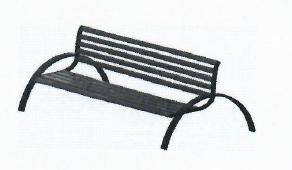 2УрнаРазмеры не менее: длина - 400 мм., ширина - 300 мм., высота - 750 мм.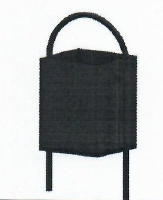 3Детская игровая площадка (15м*15м)1. Качели балансирующие2. Качели с гибкой подвеской с люлькой3. Карусель4. Игровой комплекс5. Песочница6. Щит информационныйРазмеры не менее: длина - 2100 мм., ширина - 440 мм., высота - 790 мм.Качели предназначены для детей в возрасте от 3х лет и старше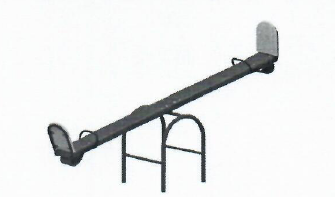 3Детская игровая площадка (15м*15м)1. Качели балансирующие2. Качели с гибкой подвеской с люлькой3. Карусель4. Игровой комплекс5. Песочница6. Щит информационныйРазмеры не менее: длина - 1920 мм., ширина - 1630 мм., высота - 2000 мм.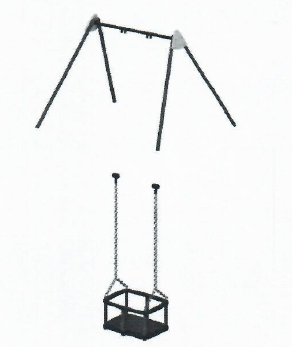 3Детская игровая площадка (15м*15м)1. Качели балансирующие2. Качели с гибкой подвеской с люлькой3. Карусель4. Игровой комплекс5. Песочница6. Щит информационныйРазмеры не менее: диаметр - 1640 мм., высота - 700 мм.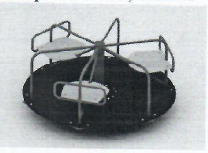 3Детская игровая площадка (15м*15м)1. Качели балансирующие2. Качели с гибкой подвеской с люлькой3. Карусель4. Игровой комплекс5. Песочница6. Щит информационныйРазмеры не менее: длина - 4590 мм., ширина - 3830 мм., высота - 3620 мм.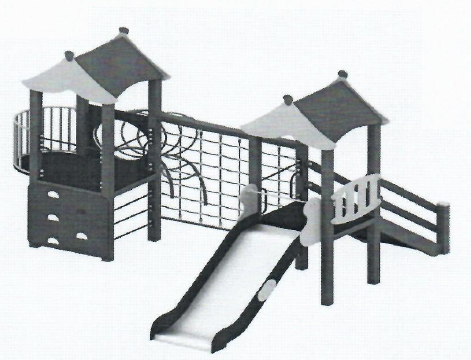 3Детская игровая площадка (15м*15м)1. Качели балансирующие2. Качели с гибкой подвеской с люлькой3. Карусель4. Игровой комплекс5. Песочница6. Щит информационныйРазмеры не менее: длина - 1520 мм., ширина - 1520 мм., высота - 500 мм.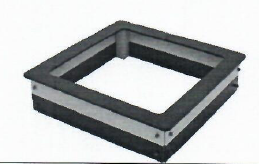 3Детская игровая площадка (15м*15м)1. Качели балансирующие2. Качели с гибкой подвеской с люлькой3. Карусель4. Игровой комплекс5. Песочница6. Щит информационныйРазмеры не менее: ширина - 750 мм., высота - 1800 мм.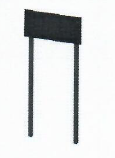 4Детская игровая площадка (20м*20м)1. Игровой комплекс2. Качели3. Диван4. Урна5. Щит информационныйРазмеры не менее: длина - 5660 мм., ширина - 7140 мм., высота - 3620 мм.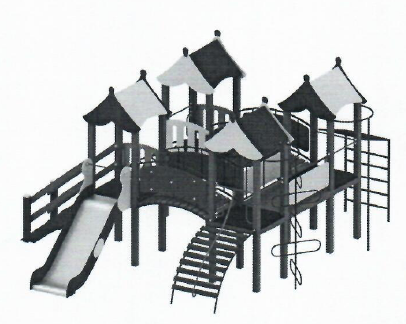 4Детская игровая площадка (20м*20м)1. Игровой комплекс2. Качели3. Диван4. Урна5. Щит информационныйРазмеры не менее: длина - 2020 мм., ширина - 1640 мм., высота - 2040 мм.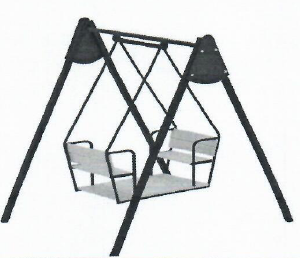 4Детская игровая площадка (20м*20м)1. Игровой комплекс2. Качели3. Диван4. Урна5. Щит информационныйРазмеры не менее: длина - 850 мм., ширина - 1450 мм., высота - 500 мм.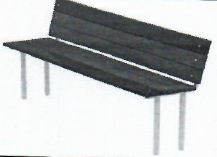 4Детская игровая площадка (20м*20м)1. Игровой комплекс2. Качели3. Диван4. Урна5. Щит информационныйРазмеры не менее: длина - 350 мм., ширина - 440 мм., высота - 730 мм.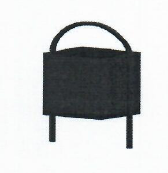 4Детская игровая площадка (20м*20м)1. Игровой комплекс2. Качели3. Диван4. Урна5. Щит информационныйРазмеры не менее: ширина - 750 мм., высота - 1800 мм.5Спортивная площадка (20м*15м)1. Спортивный комплекс2. Брусья  гимнастические3. Шведская стенка с кольцами4. Информационный щитРазмеры не менее: длина - 8430 мм., ширина - 5230 мм., высота - 2500 мм.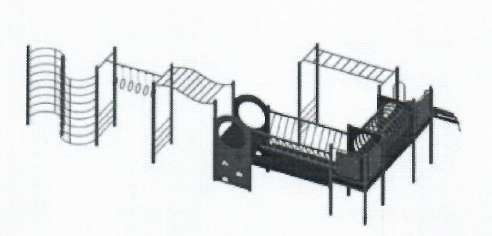 5Спортивная площадка (20м*15м)1. Спортивный комплекс2. Брусья  гимнастические3. Шведская стенка с кольцами4. Информационный щитРазмеры не менее: длина - 1350 мм., ширина - 550 мм., высота - 1900 мм.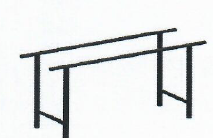 5Спортивная площадка (20м*15м)1. Спортивный комплекс2. Брусья  гимнастические3. Шведская стенка с кольцами4. Информационный щитРазмеры не менее: длина - 2060 мм., ширина - 1260 мм., высота - 2800 мм.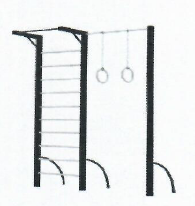 5Спортивная площадка (20м*15м)1. Спортивный комплекс2. Брусья  гимнастические3. Шведская стенка с кольцами4. Информационный щитРазмеры не менее: ширина - 750 мм., высота - 1800 мм.6Спортивная площадка (15м*10м)1. Спортивный комплекс2. Информационный щитРазмеры не менее: длина - 7200 мм., ширина - 4900 мм., высота - 2500 мм.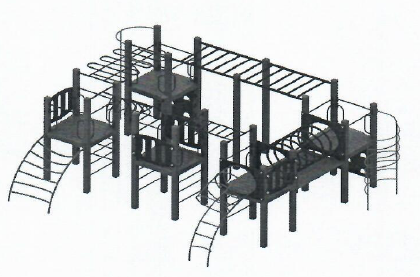 6Спортивная площадка (15м*10м)1. Спортивный комплекс2. Информационный щитРазмеры не менее: ширина - 750 мм., высота - 1800 мм.№п/пВид работЕд. изм.Стоимость, руб., 2018 год, включая установку и благоустройствоПримечаниеМинимальный перечень работМинимальный перечень работМинимальный перечень работМинимальный перечень работМинимальный перечень работ1Ремонт дворовых проездовм22369,192Установка скамеекшт.8249,24При стоимости скамьи 5752 руб.3Установка урн для мусорашт.5005,92При стоимости урны 4332,65 руб.4Обеспечение освещения дворовых территорий1 опора48266,10Без пункта питания и управления5Оборудование автомобильных парковокм22304,616Ремонт и (или) устройство тротуаров, пешеходных дорожекм2Дополнительный перечень работДополнительный перечень работДополнительный перечень работДополнительный перечень работДополнительный перечень работ1Устройство огражденийп.м.4163,35Стоимость секции ограждения 1,5м - 4110 руб.3Озеленение территориишт.14005,38Входят мероприятия: вырубка (снос) старого дерева (тополя) с выкорчевкой, посадка молодого саженца4Обустройство контейнерных площадокшт.298764,91на 5 металлических контейнеров для ТКО, бетонная монолитная кладка5Обустройство площадок для выгула домашних животных1шт.25x20м4654179,206Устройство искусственных дорожных неровностей с установкой соответствующих дорожных знаков1м215754,867Устройство открытого лотка для отвода дождевых и талых водп.м.4785,38Обустройство площадок для отдыха:Тип 1 (качели для взрослых)1 шт.54007,469Детская площадка 15x15м (типD1 шт.290384,8410Детская площадка 20x20м (тип 2)1 шт.454186,5511Спортивная площадка 20x15м (тип 1)1шт.301360,6212Спортивная площадка 15x1 Ом (тип 2)1 шт.426864,0113Спортивная площадка для занятий воркаутом1шт.102326,71Иные работы:14Ремонт подпорной стенки1м315007,9115Ремонт лестницып.м.4230,7016Устройство газонам2728,7817Ремонт а/б покрытия тротуаровм21651,82№ ппУлицаДомПланируемый год реализации№ ппУлицаДомПланируемый год реализации1г.Усть-Кут, ул. Горького50а20202г.Усть-Кут, ул. Набережная36, 3720203г.Усть-Кут, ул. Речников51, 5320214г.Усть-Кут, ул. Коммунистическая1920215г.Усть-Кут, ул. Пушкина10120216г.Усть-Кут, ул. Ленрабочих820227г.Усть-Кут, ул. НефтяниковЗа20228г.Усть-Кут, ул. Советская175, 19520229г.Усть-Кут, ул. Кирова32, 34, 36/1, 38, 40202410г.Усть-Кут, ул. Льва Толстого51202511Г.Усть-Кут, ул. Пролетарская4,5,6,7202512г.Усть-Кут, ул. Кирова122202513г.Усть-Кут, ул. Кирова32а202514г.Усть-Кут, ул. Коммунистическая5202515г.Усть-Кут, ул. Речников24202516г.Усть-Кут, ул. Шевченко.Усть-Кут, ул. Речников2а202517г. Усть-Кут, пер. Комсомольский3202318г.Усть-Кут, ул. Кирова90202519г.Усть-Кут, ул. Горького52202520г.Усть-Кут, пер. Комсомольский1,1а202521г.Усть-Кут, ул. Свердлова17202522г.Усть-Кут, ул. Пушкина95202523г.Усть-Кут, ул. Речников32202524г.Усть-Кут, ул. Коммунистическая11202525г.Усть-Кут, ул. Волжская12202526г.Усть-Кут, ул. Володарского71, 73202527г. Усть-Кут, ул. Чернышевского24202528г.Усть-Кут, ул. Ленрабочих12202529г. Усть-Кут, ул. Кедрова1202530г.Усть-Кут, ул. Кирова12, 14, 16, 18а202531г.Усть-Кут, ул. Кирова28202532г.Усть-Кут, ул. Кирова30, 36/2202533г.Усть-Кут, ул. Кирова42202534г.Усть-Кут, ул. Кирова44202535г.Усть-Кут, ул. Кирова46202536г.Усть-Кут, пер. Комсомольский2202537г.Усть-Кут, ул. Кирова34а202538г.Усть-Кут, ул.Кирова42а202539г.Усть-Кут, ул. Кирова82, 84, 86202539г.Усть-Кут, ул. Калинина3,5202540г.Усть-Кут, ул. Калинина2, 2а, 26202541г.Усть-Кут, ул. Реброва-Денисова1202542г.Усть-Кут, ул. Реброва-Денисова3202543г.Усть-Кут, ул. Калинина4202544г.Усть-Кут, ул. Калинина7202545г.Усть-Кут, ул. Калинина14202545г.Усть-Кут, ул. Реброва-Денисова7202546г.Усть-Кут, ул. Калинина16202546г.Усть-Кут, ул. Реброва - Денисова9, 11202547г.Усть-Кут, ул. Кирова92202547г.Усть-Кут, пер. Школьный1202548г.Усть-Кут, ул. Калинина18202548г.Усть-Кут, ул. Реброва-Денисова15, 19202548г.Усть-Кут, пер. Школьный3202549г.Усть-Кут, ул. Кирова25, 27, 29, 31202550г.Усть-Кут, ул. Кирова124, 128202550г.Усть-Кут, ул. Реброва-Денисова39,41202550г.Усть-Кут, пер. Строительный2202550г.Усть-Кут, ул.Кирова130202551г.Усть-Кут, ул. Реброва -Денисова33202552г.Усть-Кут, ул. Реброва-Денисова8202553г.Усть-Кут, ул. Речников16, 18202554г.Усть-Кут, ул. Гайдара10202554г.Усть-Кут, ул. Белобородова4а202555г.Усть-Кут, ул. Белобородова6202556г.Усть-Кут, ул. Пролетарская1202557г.Усть-Кут, ул. Пролетарская3202558г.Усть-Кут, ул. Речников3202559г.Усть-Кут, ул. Речников7202560г.Усть-Кут, ул. Речников27а202561г.Усть-Кут, ул. Речников26202562г.Усть-Кут, ул. Речников28202562г.Усть-Кут, ул. Гайдара20а202563г.Усть-Кут, ул. Речников30202564г.Усть-Кут, ул. Гайдара20202565г.Усть-Кут, ул. Речников36202566г.Усть-Кут, ул. Пролетарская11, 13202567г.Усть-Кут, ул. Пролетарская12, 14202568г.Усть-Кут, ул. Речников38202569г.Усть-Кут, ул. Речников39202570г.Усть-Кут, ул. Речников41202571г.Усть-Кут, ул. Горького36/1, 36/22202572г.Усть-Кут, ул. Речников45, 47202573г.Усть-Кут, ул. Горького48202574г.Усть-Кут, ул. Речников49202575г.Усть-Кут, ул. Речников42202576г.Усть-Кут, ул. Речников44202577г.Усть-Кут, ул. Пролетарская15, 16202578г.Усть-Кут, ул. Пролетарская17202579г.Усть-Кут, ул. Речников46,48202579г.Усть-Кут, ул. Пролетарская19202580г.Усть-Кут, ул. Горького50202581г.Усть-Кут, ул. Халтурина44202582г.Усть-Кут, ул. Пушкина54, 56202583г.Усть-Кут, ул. Пушкина60202584г.Усть-Кут, ул. Пушкина58202585г.Усть-Кут, ул. Халтурина66202586г.Усть-Кут, ул. Халтурина64202587г.Усть-Кут, ул. Российская3202588г.Усть-Кут, ул. Халтурина58, 60202589г.Усть-Кут, ул. Халтурина56202590г.Усть-Кут, ул. Халтурина54202591г.Усть-Кут, ул. Халтурина50202592г.Усть-Кут, ул. Российская1202592г.Усть-Кут, ул.Судостроительная3202593г.Усть-Кут, ул. Пушкина93202594г.Усть-Кут, ул. Пушкина97202595г.Усть-Кут, ул. Пушкина99202596г.Усть-Кут, ул. Володарского85, 87, 89202597г.Усть-Кут, ул. Володарского91, 93202598г.Усть-Кут, ул. Пушкина72202599г.Усть-Кут, ул. Пушкина742025100г.Усть-Кут, ул. Российская112025101г.Усть-Кут, ул. Российская132025102г.Усть-Кут, ул. Судостроительная52025103г.Усть-Кут, ул. Пушкина1112025104г.Усть-Кут, ул. Пушкина1132025105г.Усть-Кут, ул. Пушкина1152025106г.Усть-Кут, ул. Пушкина103, 103а2025107г.Усть-Кут, ул. Пушкина1232025108г.Усть-Кут, ул. Пушкина1252025109г.Усть-Кут, ул. Пушкина552025110г.Усть-Кут, ул. Льва Толстого34а2025111г.Усть-Кут, ул. Льва Толстого472025112г.Усть-Кут, ул. Льва Толстого532025113г.Усть-Кут, ул. Льва Толстого47а2025114г.Усть-Кут, ул. Льва Толстого492025115г.Усть-Кут, ул. Льва Толстого39а, 41Б, 41а, 2025116г.Усть-Кут, ул. Льва Толстого32а2025117г.Усть-Кут, ул. Обнорского322025118г.Усть-Кут, ул. Карбышева22025119г.Усть-Кут, ул. Карбышева7,92025120г.Усть-Кут, ул. Карбышева42025121г.Усть-Кут, ул. Котовского182025122г.Усть-Кут, ул. Сосновая 2а, 122025123г.Усть-Кут, ул. Сосновая92025124г.Усть-Кут, ул. Сосновая82025125г.Усть-Кут, ул. Свердлова192025126г.Усть-Кут, ул. Свердлова7а2025126г.Усть-Кут, пер.Флотский1а2025127г.Усть-Кут, ул. Кедровая13, 152025128г.Усть-Кут, ул. Кедровая172025129г.Усть-Кут, ул. Кедровая19, 252025130г.Усть-Кут, ул. Кедровая212025131г.Усть-Кут, ул. Кедровая5, 112025132г.Усть-Кут, ул. Кедровая3,92025133г.Усть-Кут, ул. Вернадского1а2025134г.Усть-Кут, ул. Геологическая4, 5, 6, 72025135г.Усть-Кут, ул. Снежная132025136г.Усть-Кут, ул. Снежная5, 5а, 7, 112025137г.Усть-Кут, ул. Снежная32025138г.Усть-Кут, ул. Нефтяников33, 352025139г.Усть-Кут, пер. Рабочий1,82025140г.Усть-Кут, пер. Рабочий22025141г.Усть-Кут, ул. Нефтяников142025142г.Усть-Кут, ул. Нефтяников1а, 162025143г.Усть-Кут, ул. Нефтяников1,5, 9,132025144г.Усть-Кут, ул. Нефтяников19, 212025145г.Усть-Кут, ул. Нефтяников15, 172025146г.Усть-Кут, ул. Нефтяников7а, 112025147г.Усть-Кут, ул. Нефтяников21а, 242025148г.Усть-Кут, ул. Нефтяников3, 19а, 232025149г.Усть-Кут, ул. Нефтяников72025150г.Усть-Кут, ул. Молодежная62025151г.Усть-Кут, ул. Грибоедова39а2025152г.Усть-Кут, ул. Шевченко222025152г.Усть-Кут, ул. Шевченко252025153г.Усть-Кут, ул. 2-я Набережная1,2,32025153г.Усть-Кут, ул. Строительная42025154г.Усть-Кут, ул. Строительная12025155г.Усть-Кут, ул. Строительная22025156г.Усть-Кут, ул. Строительная32025157г.Усть-Кут, ул. Строительная52025158г.Усть-Кут, ул. 2-я Молодежная1,22025159г.Усть-Кут, ул. Коммунистическая5а, 72025160г.Усть-Кут, ул. Коммунистическая7а, 92025161г.Усть-Кут, ул. Коммунистическая 132025162г.Усть-Кут, ул. Маяковского302025162г.Усть-Кут, ул.Октябрьская32025163г.Усть-Кут, ул. Седова35а2025164г.Усть-Кут, ул. Седова27а2025165г.Усть-Кут, ул. Седова162025166г.Усть-Кут, ул. Советская1202025167г.Усть-Кут, ул.Советская1632025168г.Усть-Кут, ул. Советская165, 1672025169г.Усть-Кут, ул. Советская169, 1712025170г.Усть-Кут, ул. Советская882025171г.Усть-Кут, ул. Щорса882025172г.Усть-Кут, ул. Щорса75, 772025173г.Усть-Кут, ул. Щорса75а, 77а, 792025174г.Усть-Кут, ул. Зверева85а2025175г.Усть-Кут, ул. Щорса452025176г.Усть-Кут, ул. Гастелло2, 2а2025177г.Усть-Кут, ул. Курорт42025178г.Усть-Кут, ул. Полевая62025179г.Усть-Кут, ул. Трудовая1а2025180г.Усть-Кут, ул. Декабристов15а2025№п/пУлицаНаименованиеГодблагоустройства1Улица РечниковСквер у стадиона Водник20192Улица КироваПлощадь у РКДЦ «Магистраль»20203Улица ПролетарскаяПарк имени Даниила Зверева2022,20234  Улица РечниковКонцепция благоустройства нового городского центра «Речники» в г. Усть-Кут2022 5Улица 2-ая НабережнаяБлагоустройство территории набережной по ул. 2-я Набережная2023,20246Улица Речников Сквер боевой и трудовой Славы 20247Переулок  Бурлова,От остановки ст.Усть- Кут до Лицея (Пешеходная зона)20258Улица КироваБульвар Кирова20259Улица ГоголяПлощадь у ДК «Геолог»202510Улица КироваПешеходная зона202511Улица СоветскаяСквер «Память»202512Улица КалининаНовая набережная202513С южной стороны здания по улице Калинина,8Площадь у бывшего Водного Вокзала - Набережная р.Лена202514Остров ДомашнийСквер2025№п/пУлицаДомПримечание1ул. Реброва-ДенисоваЗданиеадминистративно-торгового назначения (ул. Реброва-Денисова)2ул. ХалтуринаЗдание минигостиницы  (ул. Халтурина)№п/пУлицаДомПримечаниеПОДГОТОВИЛ:  Начальник отдела по благоустройству муниципального казенного учреждения «Служба заказчика по ЖКХ» муниципального                                                                                             образования «город Усть-Кут»                                     Е.Г. ГрабежоваСОГЛАСОВАНО:Заместитель главы по экономическим вопросам«____» ____________2023 г.О.В. СаврасоваНачальник управления кадрового и правового обеспечения«____» ____________2023 г.Н.П. МоисееваЗаместитель председателя – начальник бюджетного отдела комитета по финансам и налогам «____» ____________2023 г.Председатель комитета экономики и прогнозирования«____» ____________2023 г.                                 И.Е. Кондратенко                              Ю.П. ГалышеваИ.о. директора МКУ «Служба заказчика по ЖКХ» УКМО (ГП) «____» ____________2023 г.О.Г. ЗубаревРАССЫЛКА:МКУ «Служба заказчика по ЖКХ» УКМО(гп)СМИУправление кадрового и правового обеспеченияКомитет по финансам и налогамКомитет экономики и прогнозирования              Всего:121116